EMAITZEN TAULAK:OSASUN DETERMINATZAILEAK:Osasunarekiko portaerakAlkoholaren kontsumoa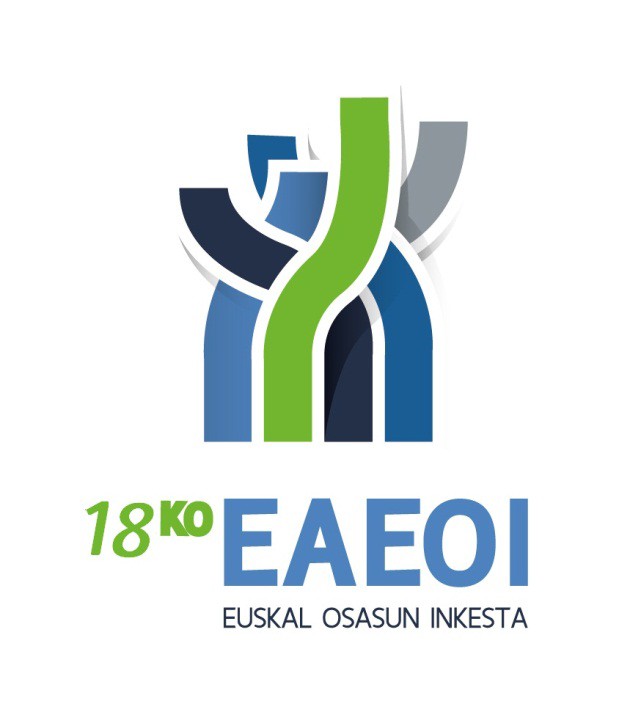 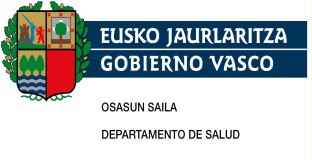 AURKIBIDE OROKORRA3. OSASUNAREKIKO PORTAERAK Alkoholaren kontsumoataula: Biztanleriaren banaketa alkoholaren kontsumoak epe luzerako duen arriskuaren arabera, sexua, adina eta lurralde historikoa kontuan izanik……………………………………………………….   4taula: Biztanleriaren banaketa alkoholaren kontsumoak epe luzerako duen arriskuaren arabera, sexua, adina eta klase soziala kontuan izanik…………………………………………………………………….   10taula: Biztanleriaren banaketa alkoholaren kontsumoak epe luzerako duen arriskuaren arabera, sexua, adina eta ikasketa-maila kontuan izanik*……………………………………………………………………..19taula: alkoholaren kontsumoaren ondorioz osasun arazoak izateko arrisku handia duen pertsonen prebalentzia (%), sexua, adina eta lurralde historikoa kontuan izanik……………………………..27taula: alkoholaren kontsumoaren ondorioz osasun arazoak izateko arrisku handia duen pertsonen prebalentzia (%), sexua, adina eta klase soziala kontuan izanik……………………………………..28taula: alkoholaren kontsumoaren ondorioz osasun arazoak izateko arrisku handia duen pertsonen prebalentzia (%), sexua, adina eta ikasketa-maila kontuan izanik*……………………………….   29taula: Biztanleriaren banaketa azken urtean alkohola kontsumitu duten maiztasunaren arabera, sexua, adina eta lurralde historikoa kontuan izanik…………………………………………………….    30taula: Biztanleriaren banaketa azken urtean alkohola kontsumitu duten maiztasunaren arabera, sexua, adina eta klase soziala kontuan izanik………………………………………………………….   37taula: Biztanleriaren banaketa azken urtean alkohola kontsumitu duten maiztasunaren arabera, sexua, adina eta ikasketa-maila kontuan izanik*……………………………………………….47taula: Biztanleriaren banaketa alkohola edaten hasi ziren adinaren arabera, sexua, adina eta lurralde historikoa kontuan izanik…………………………………………………………………………………...57taula: Biztanleriaren banaketa alkohola edaten hasi ziren adinaren arabera, sexua, adina eta klase soziala kontuan izanik…………………………………………………………………………………...61taula: Biztanleriaren banaketa alkohola edaten hasi ziren adinaren arabera, sexua, adina eta ikasketa-maila kontuan izanik*……………………………………………………………………………….   67taula: Asteko alkohol-kontsumoaren (mililitrotan) banaketa, sexua, adina eta lurralde historikoa kontuan izanik…………………...72taula: Asteko alkohol-kontsumoaren (mililitrotan) banaketa, sexua, adina eta klase soziala kontuan izanik…………………………...74taula: Asteko alkohol-kontsumoaren (mililitrotan) banaketa, sexua, adina eta ikasketa-maila kontuan izanik*…………………….   77taula: Biztanleriaren banaketa azken urtean alkoholaren inguruan izan duten portaeraren arabera, sexua, adina eta lurralde historikoa kontuan izanik………………………………………………………..80taula: Biztanleriaren banaketa azken urtean alkoholaren inguruan izan duten portaeraren arabera, sexua, adina eta klase soziala kontuan izanik………………………………………………………….   85taula: Biztanleriaren banaketa azken urtean alkoholaren inguruan izan duten portaeraren arabera, sexua, adina eta ikasketa- maila kontuan izanik*………………………………………………………….   92taula: Biztanleriaren banaketa alkoholaren kontsumo intentsiboaren maiztasunaren arabera, sexua, adina eta lurralde historikoa kontuan izanik………………………………………………………..98taula: Biztanleriaren banaketa alkoholaren kontsumo intentsiboaren maiztasunaren arabera, sexua, adina eta klase soziala kontuan izanik…………………………………………………………..105taula: Biztanleriaren banaketa alkoholaren kontsumo intentsiboaren maiztasunaren arabera, sexua, adina eta ikasketa- maila kontuan izanik*…………………………………………………………...115taula: Alkoholaren kontsumo intentsiboaren (hilean behin gutxienez) prebalentzia (%), sexua, adina eta lurralde historikoa kontuan izanik……………………………………………………………………..124taula: Alkoholaren kontsumo intentsiboaren (hilean behin gutxienez) prebalentzia (%), sexua, adina eta klase soziala kontuan izanik………………………………………………………………………………….125taula: Alkoholaren kontsumo intentsiboaren (hilean behin gutxienez) prebalentzia (%), sexua, adina eta ikasketa-maila kontuan izanik*……………………………………………………………………126Sexu biakadina eta lurralde historikoa kontuan izanikadina eta klase soziala kontuan izanikadina eta ikasketa-maila kontuan izanik*Egunero4-6 aldiz astean2-3 aldiz asteanAstean behinHamabostean behinHilean behinHilean behin baino gutxiagotanEz dut edan azken 12hilabeteetan	GuztiraEgunero4-6 aldiz astean2-3 aldiz asteanAstean behinHamabostean behinHilean behinHilean behin baino gutxiagotanEz dut edan azken 12hilabeteetan	GuztiraSexu biakSexu biakSexu biakBatez bestekoaDesbiderapen estandarra	Mediana25pertzentila75pertzentilaedaten	Inoiz ezgutxiagobehinbehin	Egunero	Guztiraedaten	Inoiz ezgutxiagobehinbehin	Egunero	Guztiraedaten	Inoiz ezgutxiagobehinbehin	Egunero	GuztiraEmakumezkoak>=75	EAE	N	109.959	30.082	243	.	.	108	140.393%	78,3	21,4	0,2	.	.	0,1	100,0Araba	N	14.746	2.978	.	.	.	.	17.724%	83,2	16,8	.	.	.	.	100,0Gipuzkoa	N	31.872	13.340	.	.	.	.	45.212%	70,5	29,5	.	.	.	.	100,0Bizkaia	N	63.341	13.765	243	.	.	108	77.457%	81,8	17,8	0,3	.	.	0,1	100,0Sexu biak	Guztira  EAE	N  1.016.092  579.899	182.467  46.642  27.976	3.643 1.856.719%	54,7	31,2	9,8	2,5	1,5	0,2	100,0Araba	N	169.535	69.244	25.504	3.767	1.671	154	269.875%	62,8	25,7	9,5	1,4	0,6	0,1	100,0Gipuzkoa	N	329.880  185.338	62.995  13.784	9.438	591	602.026%	54,8	30,8	10,5	2,3	1,6	0,1	100,0Bizkaia	N	516.676  325.317	93.968  29.091  16.867	2.899	984.818%	52,5	33,0	9,5	3,0	1,7	0,3	100,015-24	EAE	N	123.332	25.075	18.737	8.184	6.751	.	182.080%	67,7	13,8	10,3	4,5	3,7	.	100,0Araba	N	17.491	3.423	4.495	619	413	.	26.442%	66,1	12,9	17,0	2,3	1,6	.	100,0Gipuzkoa	N	41.892	7.466	5.955	3.699	3.436	.	62.446%	67,1	12,0	9,5	5,9	5,5	.	100,0edaten	Inoiz ezgutxiagobehinbehin	Egunero	Guztiraedaten	Inoiz ezgutxiagobehinbehin	Egunero	Guztiraedaten	Inoiz ezgutxiagobehinbehin	Egunero	Guztiraedaten	Inoiz ezgutxiagobehinbehin	Egunero	GuztiraEz duedaten	Inoiz ezHilean behin baino gutxiagoHilean behinAsteanbehin	Egunero	GuztiraEz duedaten	Inoiz ezHilean behin baino gutxiagoHilean behinAsteanbehin	Egunero	Guztiraadina eta ikasketa-maila kontuan izanik*noizbeinkakoabaxuaaltuaGuztiraGizonezkoakGuztiraEAEN392.658347.391154.286894.335%43,938,817,3100,0ArabaN67.00144.76619.636131.403%51,034,114,9100,0GipuzkoaN133.461111.44446.249291.155%45,838,315,9100,0BizkaiaN192.197191.18188.401471.778%40,740,518,7100,015-24EAEN61.52920.86611.09493.489%65,822,311,9100,0ArabaN9.7622.3021.91513.978%69,816,513,7100,0GipuzkoaN21.2567.8403.08432.180%66,124,49,6100,0BizkaiaN30.51210.7236.09647.331%64,522,712,9100,025-44EAEN141.735108.88039.307289.923%48,937,613,6100,0ArabaN21.07615.9397.13044.145noizbeinkakoabaxuaaltuaGuztiraGizonezkoak45-64EAEN115.359131.65167.303314.313%36,741,921,4100,0ArabaN24.17014.0448.17146.385%52,130,317,6100,0GipuzkoaN37.34040.65622.673100.669%37,140,422,5100,0BizkaiaN53.84976.95136.458167.258%32,246,021,8100,065-74EAEN34.75747.69626.623109.076%31,943,724,4100,0ArabaN6.7197.0051.50715.231%44,146,09,9100,0GipuzkoaN11.55816.4838.59636.637%31,545,023,5100,0BizkaiaN16.47924.20816.52157.208%28,842,328,9100,0>=75EAEN39.27838.2989.95987.535%44,943,811,4100,0ArabaN5.2745.47791311.664noizbeinkakoabaxuaaltuaGuztiraEmakumezkoakGuztiraEAEN623.434234.224104.987962.645%64,824,310,9100,0ArabaN102.53523.04612.892138.472%74,016,69,3100,0GipuzkoaN196.42083.67230.780310.872%63,226,99,9100,0BizkaiaN324.480127.50761.315513.302%63,224,811,9100,015-24EAEN61.80315.80710.98188.591%69,817,812,4100,0ArabaN7.7301.8572.87712.464%62,014,923,1100,0GipuzkoaN20.6366.8982.73230.266%68,222,89,0100,0BizkaiaN33.4377.0525.37245.861%72,915,411,7100,025-44EAEN189.03161.54733.529284.106%66,521,711,8100,0ArabaN35.4774.6994.57444.750noizbeinkakoabaxuaaltuaGuztiraEmakumezkoak45-64EAEN181.84999.69543.400324.943%56,030,713,4100,0ArabaN32.1889.3004.88846.376%69,420,110,5100,0GipuzkoaN56.80831.67113.971102.449%55,430,913,6100,0BizkaiaN92.85458.72424.541176.118%52,733,313,9100,065-74EAEN80.79131.62412.196124.612%64,825,49,8100,0ArabaN12.3944.21255317.159%72,224,53,2100,0GipuzkoaN26.92910.2544.59841.781%64,524,511,0100,0BizkaiaN41.46917.1587.04565.672%63,126,110,7100,0>=75EAEN109.95925.5524.882140.393%78,318,23,5100,0ArabaN14.7462.978.17.724%83,216,8.100,0noizbeinkakoabaxuaaltuaGuztiraSexu biakGuztiraEAEN1.016.092581.616259.2731.856.981%54,731,314,0100,0ArabaN169.53567.81232.528269.875%62,825,112,1100,0GipuzkoaN329.880195.11677.030602.026%54,832,412,8100,0BizkaiaN516.676318.687149.716985.079%52,532,415,2100,015-24EAEN123.33236.67322.075182.080%67,720,112,1100,0ArabaN17.4914.1594.79226.442%66,115,718,1100,0GipuzkoaN41.89214.7395.81662.446%67,123,69,3100,0BizkaiaN63.94917.77511.46893.192%68,619,112,3100,025-44EAEN330.766170.42772.836574.029%57,629,712,7100,0ArabaN56.55320.63711.70488.895%63,623,213,2100,0GipuzkoaN111.72256.77416.460184.955%60,430,78,9100,0BizkaiaN162.49193.01644.672300.179%54,131,014,9100,0(continuación)noizbeinkakoabaxuaaltuaGuztiraSexu biak45-64EAEN297.208231.346110.702639.256%46,536,217,3100,0ArabaN56.35823.34413.05992.761%60,825,214,1100,0GipuzkoaN94.14772.32736.644203.118%46,435,618,0100,0BizkaiaN146.703135.67560.999343.377%42,739,517,8100,065-74EAEN115.54879.32038.819233.688%49,433,916,6100,0ArabaN19.11311.2172.06032.390%59,034,66,4100,0GipuzkoaN38.48726.73713.19478.418%49,134,116,8100,0BizkaiaN57.94841.36623.566122.880%47,233,719,2100,0>=75EAEN149.23863.85014.841227.928%65,528,06,5100,0ArabaN20.0208.45591329.388%68,128,83,1100,0GipuzkoaN43.63324.5404.91773.089%59,733,66,7100,0BizkaiaN85.58530.8569.011125.452%68,224,67,2100,0noizbeinkakoabaxuaaltuaGuztiraGizonezkoakGuztiraGuztiraN390.989346.981153.918891.887%43,838,917,3100,0IN33.07047.89920.249101.218%32,747,320,0100,0IIN26.93133.42120.12980.482%33,541,525,0100,0IIIN76.34477.90230.693184.940%41,342,116,6100,0IVN202.893160.63671.254434.783%46,736,916,4100,0VN51.75027.12211.59290.464%57,230,012,8100,015-24GuztiraN60.64720.66711.09492.409%65,622,412,0100,0IN3.5922.3951.6997.686%46,731,222,1100,0IIN5.1801.8412.0699.090%57,020,322,8100,0IIIN13.4626.1532.35121.967%61,328,010,7100,0IVN30.0637.1123.92041.095%73,217,39,5100,0VN8.3513.1651.05512.571%66,425,28,4100,0(continuación)noizbeinkakoabaxuaaltuaGuztiraGizonezkoak25-44GuztiraN141.227108.88039.060289.167%48,837,713,5100,0IN12.11519.7944.82636.734%33,053,913,1100,0IIN9.91913.9307.13930.988%32,045,023,0100,0IIIN27.23520.7116.84154.786%49,737,812,5100,0IVN71.67847.08817.678136.444%52,534,513,0100,0VN20.2817.3582.57630.215%67,124,48,5100,045-64GuztiraN115.359131.65167.303314.313%36,741,921,4100,0IN11.18715.9029.05636.145%31,044,025,1100,0IIN6.57810.3285.73722.642%29,145,625,3100,0noizbeinkakoabaxuaaltuaGuztiraGizonezkoak65-74GuztiraN34.69247.69626.623109.011%31,843,824,4100,0IN3.1805.3543.02811.561%27,546,326,2100,0IIN2.7023.8533.85310.408%26,037,037,0100,0IIIN5.0349.3094.90719.250%26,248,425,5100,0IVN20.84824.46612.78858.101%35,942,122,0100,0VN2.9284.7142.0489.690%30,248,721,1100,0>=75GuztiraN39.06438.0879.83886.989%44,943,811,3100,0IN2.9964.4541.6419.092%33,049,018,1100,0IIN2.5523.4701.3317.353%34,747,218,1100,0noizbeinkakoabaxuaaltuaGuztiraEmakumezkoakGuztiraGuztiraN621.922234.053104.987960.963%64,724,410,9100,0IN52.66630.24017.952100.858%52,230,017,8100,0IIN46.63426.59613.16286.393%54,030,815,2100,0IIIN157.25469.50129.816256.571%61,327,111,6100,0IVN243.08579.92631.275354.286%68,622,68,8100,0VN122.28327.79112.782162.856%75,117,17,8100,015-24GuztiraN61.80315.80710.98188.591%69,817,812,4100,0IN8.9682.1961.70312.866%69,717,113,2100,0IIN6.0763.18090610.162%59,831,38,9100,0noizbeinkakoabaxuaaltuaGuztiraEmakumezkoak25-44GuztiraN188.35261.54733.529283.428%66,521,711,8100,0IN25.07311.2836.61742.973%58,326,315,4100,0IIN17.1798.3765.87231.426%54,726,718,7100,0IIIN49.66016.9636.25372.876%68,123,38,6100,0IVN68.47221.4058.84298.719%69,421,79,0100,0VN27.9683.5205.94437.433%74,79,415,9100,045-64GuztiraN181.61799.52443.400324.541%56,030,713,4100,0IN10.99112.4408.07431.504%34,939,525,6100,0IIN15.61611.3844.47931.479%49,636,214,2100,0IIIN48.70532.98615.07696.767noizbeinkakoabaxuaaltuaGuztiraEmakumezkoak65-74GuztiraN80.61731.62412.196124.437%64,825,49,8100,0IN3.4313.2381.5588.227%41,739,418,9100,0IIN3.7708891.4646.123%61,614,523,9100,0IIIN19.80711.2553.43834.500%57,432,610,0100,0IVN35.85211.8314.32652.010%68,922,78,3100,0VN17.7564.4121.41023.578%75,318,76,0100,0>=75GuztiraN109.53325.5524.882139.967%78,318,33,5100,0IN4.2031.084.5.287%79,520,5.100,0IIN3.9942.7684407.202%55,538,46,1100,0noizbeinkakoabaxuaaltuaGuztiraSexu biak25-44GuztiraN329.579170.42772.588572.594%57,629,812,7100,0IN37.18831.07711.44379.707%46,739,014,4100,0IIN27.09722.30613.01162.414%43,435,720,8100,0IIIN76.89537.67413.094127.662%60,229,510,3100,0IVN140.15068.49326.520235.163%59,629,111,3100,0VN48.24910.8788.52067.648%71,316,112,6100,045-64GuztiraN296.976231.175110.702638.854%46,536,217,3100,0IN22.17828.34217.13067.650%32,841,925,3100,0IIN22.19421.71210.21554.121%41,040,118,9100,0IIIN72.53566.99730.066169.598%42,839,517,7100,0IVN126.19392.04344.522262.757%48,035,016,9100,0VN53.87622.0828.76984.727%63,626,110,3100,0(continuación)noizbeinkakoabaxuaaltuaGuztiraSexu biak65-74GuztiraN115.30879.32038.819233.448%49,434,016,6100,0IN6.6118.5924.58619.788%33,443,423,2100,0IIN6.4724.7425.31816.532%39,128,732,2100,0IIIN24.84120.5638.34553.750%46,238,315,5100,0IVN56.70036.29717.114110.111%51,533,015,5100,0VN20.6849.1263.45733.267%62,227,410,4100,0>=75GuztiraN148.59763.63814.720226.955%65,528,06,5100,0IN7.1995.5381.64114.378%50,138,511,4100,0IIN6.5466.2381.77214.556%45,042,912,2100,0IIIN31.76812.9273.40548.099%66,026,97,1100,0IVN69.38230.2716.634106.288%65,328,56,2100,0VN33.7018.6651.26843.634%77,219,92,9100,0noizbeinkakoabaxuaaltuaGuztiraGizonezkoakGuztiraGuztiraN392.658347.391154.286894.335%43,938,817,3100,0Ikasket. gabe, lehen hezk.N85.92953.90223.754163.584%52,533,014,5100,0Oinarrizko big. hezk.N69.30853.00821.392143.708%48,236,914,9100,0Goi mailako big. hezk.N169.636155.87673.655399.167%42,539,118,5100,0Hirugarren hezkuntzaN67.78584.60635.485187.876%36,145,018,9100,015-24GuztiraN61.52920.86611.09493.489%65,822,311,9100,0Ikasket. gabe, lehen hezk.N7.274.3237.598%95,7.4,3100,0Oinarrizko big. hezk.N21.3112.96087425.146%84,811,83,5100,0Goi mailako big. hezk.N29.05715.3508.17752.583%55,329,215,6100,0Hirugarren hezkuntzaN3.8862.5561.7208.162%47,631,321,1100,025-44GuztiraN141.735108.88039.307289.923noizbeinkakoabaxuaaltuaGuztiraGizonezkoak25-44Oinarrizko big. hezk.N19.09210.4783.79233.363%57,231,411,4100,0Goi mailako big. hezk.N69.48954.15021.696145.335%47,837,314,9100,0Hirugarren hezkuntzaN32.72639.52811.28483.538%39,247,313,5100,045-64GuztiraN115.359131.65167.303314.313%36,741,921,4100,0Ikasket. gabe, lehen hezk.N20.86017.1888.12246.169%45,237,217,6100,0Oinarrizko big. hezk.N18.13422.01910.53550.688%35,843,420,8100,0Goi mailako big. hezk.N51.80962.80733.233147.849%35,042,522,5100,0Hirugarren hezkuntzaN24.55729.63715.41369.607%35,342,622,1100,065-74GuztiraN34.75747.69626.623109.076%31,943,724,4100,0Ikasket. gabe, lehen hezk.N14.13513.9417.94136.016%39,238,722,0100,0Oinarrizko big. hezk.N5.51210.3624.23020.104noizbeinkakoabaxuaaltuaGuztiraGizonezkoak65-74Hirugarren hezkuntzaN3.7188.3885.77017.876%20,846,932,3100,0>=75GuztiraN39.27838.2989.95987.535%44,943,811,4100,0Ikasket. gabe, lehen hezk.N23.23318.0494.83346.115%50,439,110,5100,0Oinarrizko big. hezk.N5.2587.1891.96114.408%36,549,913,6100,0Goi mailako big. hezk.N7.8908.5641.86618.320%43,146,710,2100,0Hirugarren hezkuntzaN2.8974.4961.2998.692%33,351,714,9100,0EmakumezkoakGuztiraGuztiraN623.434234.224104.987962.645%64,824,310,9100,0Ikasket. gabe, lehen hezk.N175.18938.05111.265224.505%78,016,95,0100,0Oinarrizko big. hezk.N113.57229.67712.792156.041%72,819,08,2100,0Goi mailako big. hezk.N201.75186.03840.448328.237%61,526,212,3100,0Hirugarren hezkuntzaN132.92280.45840.483253.862noizbeinkakoabaxuaaltuaGuztiraEmakumezkoak15-24Ikasket. gabe, lehen hezk.N7.3312351.0838.649%84,82,712,5100,0Oinarrizko big. hezk.N17.5371.6021.13320.272%86,57,95,6100,0Goi mailako big. hezk.N29.8558.4386.48144.774%66,718,814,5100,0Hirugarren hezkuntzaN7.0805.5322.28414.896%47,537,115,3100,025-44GuztiraN189.03161.54733.529284.106%66,521,711,8100,0Ikasket. gabe, lehen hezk.N16.3462.27967819.303%84,711,83,5100,0Oinarrizko big. hezk.N20.1762.3522.65325.181%80,19,310,5100,0Goi mailako big. hezk.N75.02021.62610.823107.468%69,820,110,1100,0Hirugarren hezkuntzaN77.48835.29019.375132.154%58,626,714,7100,045-64GuztiraN181.84999.69543.400324.943%56,030,713,4100,0Ikasket. gabe, lehen hezk.N37.8469.2012.78949.836noizbeinkakoabaxuaaltuaGuztiraEmakumezkoak45-64Goi mailako big. hezk.N73.29642.36019.396135.052%54,331,414,4100,0Hirugarren hezkuntzaN37.99634.10215.48587.583%43,438,917,7100,065-74GuztiraN80.79131.62412.196124.612%64,825,49,8100,0Ikasket. gabe, lehen hezk.N37.48911.2623.86652.618%71,221,47,3100,0Oinarrizko big. hezk.N22.1346.0342.12230.290%73,119,97,0100,0Goi mailako big. hezk.N15.73710.7703.26329.771%52,936,211,0100,0Hirugarren hezkuntzaN5.4313.5582.94511.934%45,529,824,7100,0>=75GuztiraN109.95925.5524.882140.393%78,318,23,5100,0Ikasket. gabe, lehen hezk.N76.17715.0742.84894.100%81,016,03,0100,0Oinarrizko big. hezk.N21.0145.6561.15527.825%75,520,34,2100,0Goi mailako big. hezk.N7.8432.84548511.172noizbeinkakoabaxuaaltuaGuztiraSexu biakGuztiraGuztiraN1.016.092581.616259.2731.856.981%54,731,314,0100,0Ikasket. gabe, lehen hezk.N261.11891.95335.019388.090%67,323,79,0100,0Oinarrizko big. hezk.N182.88082.68434.184299.749%61,027,611,4100,0Goi mailako big. hezk.N371.387241.914114.103727.405%51,133,315,7100,0Hirugarren hezkuntzaN200.706165.06475.968441.738%45,437,417,2100,015-24GuztiraN123.33236.67322.075182.080%67,720,112,1100,0Ikasket. gabe, lehen hezk.N14.6052351.40716.247%89,91,48,7100,0Oinarrizko big. hezk.N38.8484.5622.00745.418%85,510,04,4100,0Goi mailako big. hezk.N58.91123.78814.65897.358%60,524,415,1100,0Hirugarren hezkuntzaN10.9678.0884.00323.058%47,635,117,4100,025-44GuztiraN330.766170.42772.836574.029noizbeinkakoabaxuaaltuaGuztiraSexu biak25-44Oinarrizko big. hezk.N39.26912.8306.44558.544%67,121,911,0100,0Goi mailako big. hezk.N144.50975.77632.519252.803%57,230,012,9100,0Hirugarren hezkuntzaN110.21574.81930.659215.692%51,134,714,2100,045-64GuztiraN297.208231.346110.702639.256%46,536,217,3100,0Ikasket. gabe, lehen hezk.N58.70526.38910.91196.005%61,127,511,4100,0Oinarrizko big. hezk.N50.84536.05116.264103.160%49,334,915,8100,0Goi mailako big. hezk.N125.105105.16752.629282.901%44,237,218,6100,0Hirugarren hezkuntzaN62.55363.73930.898157.190%39,840,519,7100,065-74GuztiraN115.54879.32038.819233.688%49,433,916,6100,0Ikasket. gabe, lehen hezk.N51.62525.20311.80788.634%58,228,413,3100,0Oinarrizko big. hezk.N27.64616.3966.35250.394%54,932,512,6100,0Goi mailako big. hezk.N27.12925.77511.94664.850%41,839,718,4100,0(continuación)noizbeinkakoabaxuaaltuaGuztiraSexu biak65-74Hirugarren hezkuntzaN9.14911.9468.71429.810%30,740,129,2100,0>=75GuztiraN149.23863.85014.841227.928%65,528,06,5100,0Ikasket. gabe, lehen hezk.N99.41033.1237.681140.214%70,923,65,5100,0Oinarrizko big. hezk.N26.27212.8463.11642.233%62,230,47,4100,0Goi mailako big. hezk.N15.73311.4092.35129.492%53,338,78,0100,0Hirugarren hezkuntzaN7.8236.4721.69315.989%48,940,510,6100,0EAEArabaGipuzkoaBizkaiaGizonezkoakGuztira17,314,915,918,715-2411,913,79,612,925-4413,616,210,015,045-6421,417,622,521,865-7424,49,923,528,9>=7511,47,88,913,7EmakumezkoakGuztira10,99,39,911,915-2412,423,19,011,725-4411,810,27,714,845-6413,410,513,613,965-749,83,211,010,7>=753,50,05,43,2Sexu biakGuztira14,012,112,815,215-2412,118,19,312,325-4412,713,28,914,945-6417,314,118,017,865-7416,66,416,819,2>=756,53,16,77,2GuztiraIIIIIIIVVGizonezkoakGuztira17,320,025,016,616,412,815-2412,022,122,810,79,58,425-4413,513,123,012,513,08,545-6421,425,125,320,621,415,965-7424,426,237,025,522,021,1>=7511,318,118,110,08,814,4EmakumezkoakGuztira10,917,815,211,68,87,815-2412,413,28,915,911,311,425-4411,815,418,78,69,015,945-6413,425,614,215,610,77,365-749,818,923,910,08,36,0>=753,50,06,15,64,20,3Sexu biakGuztira14,018,919,913,713,09,615-2412,216,615,513,210,49,825-4412,714,420,810,311,312,645-6417,325,318,917,716,910,365-7416,623,232,215,515,510,4>=756,511,412,27,16,22,9GuztiraIkasket. gabe, lehen hezk.Oinarrizko big. hezk.Goi mailako big. hezk.Hirugarren hezkuntzaGizonezkoakGuztira17,314,514,918,518,915-2411,94,33,515,621,125-4413,69,211,414,913,545-6421,417,620,822,522,165-7424,422,021,024,832,3>=7511,410,513,610,214,9EmakumezkoakGuztira10,95,08,212,315,915-2412,412,55,614,515,325-4411,83,510,510,114,745-6413,45,610,914,417,765-749,87,37,011,024,7>=753,53,04,24,35,4Sexu biakGuztira14,09,011,415,717,215-2412,18,74,415,117,425-4412,76,811,012,914,245-6417,311,415,818,619,765-7416,613,312,618,429,2>=756,55,57,48,010,6Egunero4-6 aldiz astean2-3 aldiz asteanAstean behinHamabostean behinHilean behinHilean behin baino gutxiagotanEz dut edan azken 12 hilabeteetanGuztiraGizonezkoakGuztiraEAEN181.77934.432122.301163.16681.08158.225109.274144.078894.335%20,33,813,718,29,16,512,216,1100,0ArabaN24.5752.97712.86123.98914.79911.04018.11123.051131.403%18,72,39,818,311,38,413,817,5100,0GipuzkoaN57.42210.99741.03048.24529.26619.14638.92846.121291.155%19,73,814,116,610,16,613,415,8100,0BizkaiaN99.78320.45768.40990.93237.01628.04052.23574.906471.778%21,24,314,519,37,85,911,115,9100,015-24EAEN4432.3399.58619.59212.93211.69615.94820.95293.489%0,52,510,321,013,812,517,122,4100,0ArabaN229451.3922.5512.3523.0772.3451.98813.978%1,60,310,018,216,822,016,814,2100,0GipuzkoaN.3782.7397.8075.1682.9064.7878.39532.180%.1,28,524,316,19,014,926,1100,0BizkaiaN2151.9165.4559.2345.4135.7148.81610.56947.331%0,54,011,519,511,412,118,622,3100,025-44EAEN15.83610.67351.03570.64435.46323.66439.63342.975289.923%5,53,717,624,412,28,213,714,8100,0ArabaN2.1691.0347.05512.8116.1843.8644.5286.49944.145%4,92,316,029,014,08,810,314,7100,0GipuzkoaN5.6122.43615.08319.11412.9459.04915.25114.30293.792%6,02,616,120,413,89,616,315,2100,0(continuación)Egunero4-6 aldiz astean2-3 aldiz asteanAstean behinHamabostean behinHilean behinHilean behin baino gutxiagotanEz dut edan azken 12 hilabeteetanGuztiraGizonezkoak25-44BizkaiaN8.0557.20328.89738.71916.33410.75019.85322.175151.986%5,34,719,025,510,77,113,114,6100,045-64EAEN74.58215.76150.66357.94824.54215.19636.54439.077314.313%23,75,016,118,47,84,811,612,4100,0ArabaN9.9421.3383.4987.4385.7232.9647.9737.51046.385%21,42,97,516,012,36,417,216,2100,0GipuzkoaN21.7916.66118.43516.4428.2244.44213.48011.194100.669%21,66,618,316,38,24,413,411,1100,0BizkaiaN42.8497.76228.73034.06810.5957.79015.09120.373167.258%25,64,617,220,46,34,79,012,2100,065-74EAEN52.7334.7357.3389.5134.3585.4289.64515.326109.076%48,34,36,78,74,05,08,814,1100,0ArabaN7.052561447452849991.8153.82115.231%46,33,72,93,00,66,611,925,1100,0GipuzkoaN16.7031.2003.6753.5001.2521.9963.1735.13736.637%45,63,310,09,63,45,48,714,0100,0BizkaiaN28.9782.9753.2165.5603.0222.4334.6576.36757.208%50,75,25,69,75,34,38,111,1100,0>=75EAEN38.1849253.6795.4693.7862.2417.50425.74887.535%43,61,14,26,24,32,68,629,4100,0ArabaN5.183.4707384561351.4493.23311.664%44,4.4,06,33,91,212,427,7100,0(continuación)Egunero4-6 aldiz astean2-3 aldiz asteanAstean behinHamabostean behinHilean behinHilean behin baino gutxiagotanEz dut edan azken 12 hilabeteetanGuztiraGizonezkoak>=75GipuzkoaN13.3153231.0971.3811.6777532.2377.09327.877%47,81,23,95,06,02,78,025,4100,0BizkaiaN19.6866022.1123.3511.6531.3523.81815.42147.995%41,01,34,47,03,42,88,032,1100,0EmakumezkoakGuztiraEAEN85.20015.16292.633146.21773.51968.737159.814321.365962.645%8,91,69,615,27,67,116,633,4100,0ArabaN9.2955299.20916.9049.83010.81822.38059.506138.472%6,70,46,712,27,17,816,243,0100,0GipuzkoaN33.3444.65031.80144.65723.56319.90663.34189.610310.872%10,71,510,214,47,66,420,428,8100,0BizkaiaN42.5609.98351.62384.65640.12638.01374.093172.249513.302%8,31,910,116,57,87,414,433,6100,015-24EAEN.8946.03719.85711.8618.62417.85523.46288.591%.1,06,822,413,49,720,226,5100,0ArabaN..1.2343.5005432533.4853.44912.464%..9,928,14,42,028,027,7100,0GipuzkoaN..2.4717.1594.9193.3624.9047.45230.266%..8,223,716,311,116,224,6100,0BizkaiaN.8942.3329.1976.3995.0099.46712.56245.861%.2,05,120,114,010,920,627,4100,025-44EAEN6.8903.25629.37255.55833.08831.87852.91771.148284.106%2,41,110,319,611,611,218,625,0100,0(continuación)Emakumezkoak25-44ArabaN56.4.5894.6276.0857.5798.75613.05844.750%0,1.10,310,313,616,919,629,2100,0GipuzkoaN4.1561.2487.53218.0539.1096.77323.13521.15791.164%4,61,48,319,810,07,425,423,2100,0BizkaiaN2.6782.00817.25032.87817.89417.52621.02636.933148.193%1,81,411,622,212,111,814,224,9100,045-64EAEN33.4227.30846.48155.88421.46922.92848.07389.379324.943%10,32,214,317,26,67,114,827,5100,0ArabaN3.6662823.3866.8542.8761.9257.43919.94846.376%7,90,67,314,86,24,216,043,0100,0GipuzkoaN12.3492.04715.87315.3737.3217.60117.10124.784102.449%12,12,015,515,07,17,416,724,2100,0BizkaiaN17.4064.97927.22333.65711.27213.40223.53344.648176.118%9,92,815,519,16,47,613,425,4100,065-74EAEN25.7391.2527.0929.7383.6332.73322.28152.145124.612%20,71,05,77,82,92,217,941,8100,0ArabaN3.224..1.542.1.0611.5069.82717.159%18,8..9,0.6,28,857,3100,0GipuzkoaN7.6264373.9452.8431.11691510.13114.76741.781%18,31,09,46,82,72,224,235,3100,0BizkaiaN14.8898153.1475.3532.51875610.64427.55165.672%22,71,24,88,23,81,216,242,0100,0>=75EAEN19.1492.4523.6515.1813.4682.57318.68885.231140.393(continuación)Egunero4-6 aldiz astean2-3 aldiz asteanAstean behinHamabostean behinHilean behinHilean behin baino gutxiagotanEz dut edan azken 12 hilabeteetanGuztiraEmakumezkoak>=75EAE%13,61,72,63,72,51,813,360,7100,0ArabaN2.350247.381327.1.19413.22517.724%13,31,4.2,11,8.6,774,6100,0GipuzkoaN9.2129181.9811.2291.0981.2558.07021.45045.212%20,42,04,42,72,42,817,847,4100,0BizkaiaN7.5881.2871.6703.5712.0431.3199.42350.55677.457%9,81,72,24,62,61,712,265,3100,0Sexu biakGuztiraEAEN266.97949.594214.934309.383154.600126.962269.088465.4421.856.981%14,42,711,616,78,36,814,525,1100,0ArabaN33.8703.50622.07040.89324.63021.85840.49182.557269.875%12,61,38,215,29,18,115,030,6100,0GipuzkoaN90.76515.64772.83192.90252.82839.052102.269135.731602.026%15,12,612,115,48,86,517,022,5100,0BizkaiaN142.34330.440120.032175.58877.14266.052126.328247.154985.079%14,43,112,217,87,86,712,825,1100,015-24EAEN4433.23315.62339.44824.79320.32133.80344.415182.080%0,21,88,621,713,611,218,624,4100,0ArabaN229452.6266.0512.8953.3315.8295.43626.442%0,90,29,922,910,912,622,020,6100,0GipuzkoaN.3785.21014.96610.0866.2679.69115.84762.446%.0,68,324,016,210,015,525,4100,0BizkaiaN2152.8107.78718.43111.81210.72318.28323.13193.192%0,23,08,419,812,711,519,624,8100,0(continuación)Egunero4-6 aldiz astean2-3 aldiz asteanAstean behinHamabostean behinHilean behinHilean behin baino gutxiagotanEz dut edan azken 12 hilabeteetanGuztiraSexu biak25-44EAEN22.72613.92880.407126.20268.55155.54292.550114.123574.029%4,02,414,022,011,99,716,119,9100,0ArabaN2.2251.03411.64517.43812.26911.44313.28419.55788.895%2,51,213,119,613,812,914,922,0100,0GipuzkoaN9.7683.68322.61537.16722.05415.82238.38735.459184.955%5,32,012,220,111,98,620,819,2100,0BizkaiaN10.7339.21146.14771.59734.22828.27740.87959.107300.179%3,63,115,423,911,49,413,619,7100,045-64EAEN108.00423.06897.144113.83246.01138.12484.617128.456639.256%16,93,615,217,87,26,013,220,1100,0ArabaN13.6091.6206.88414.2918.5994.88915.41227.45892.761%14,71,77,415,49,35,316,629,6100,0GipuzkoaN34.1408.70734.30831.81515.54612.04330.58135.977203.118%16,84,316,915,77,75,915,117,7100,0BizkaiaN60.25512.74155.95367.72521.86621.19238.62465.021343.377%17,53,716,319,76,46,211,218,9100,065-74EAEN78.4725.98614.43019.2517.9918.16131.92667.470233.688%33,62,66,28,23,43,513,728,9100,0ArabaN10.2765614471.994842.0603.32113.64832.390%31,71,71,46,20,36,410,342,1100,0GipuzkoaN24.3301.6377.6206.3442.3682.91213.30419.90478.418%31,02,19,78,13,03,717,025,4100,0(continuación)Egunero4-6 aldiz astean2-3 aldiz asteanAstean behinHamabostean behinHilean behinHilean behin baino gutxiagotanEz dut edan azken 12 hilabeteetanGuztiraSexu biak65-74BizkaiaN43.8673.7896.36310.9135.5403.19015.30133.918122.880%35,73,15,28,94,52,612,527,6100,0>=75EAEN57.3343.3777.33010.6507.2534.81426.192110.978227.928%25,21,53,24,73,22,111,548,7100,0ArabaN7.5322474701.1187831352.64416.45829.388%25,60,81,63,82,70,59,056,0100,0GipuzkoaN22.5271.2423.0782.6102.7752.00810.30728.54373.089%30,81,74,23,63,82,714,139,1100,0BizkaiaN27.2741.8893.7826.9223.6962.67113.24265.977125.452%21,71,53,05,52,92,110,652,6100,0Egunero4-6 aldiz astean2-3 aldiz asteanAstean behinHamabostean behinHilean behinHilean behin baino gutxiagotanEz dut edan azken 12 hilabeteetanGuztiraGizonezkoakGuztiraGuztiraN181.41134.432122.301162.75680.84057.502109.176143.471891.887%20,33,913,718,29,16,412,216,1100,0IN19.0296.40119.76422.9549.2436.0257.72910.072101.218%18,86,319,522,79,16,07,610,0100,0IIN19.8723.35412.18018.1455.6484.4179.4827.38580.482%24,74,215,122,57,05,511,89,2100,0IIIN34.2678.81326.20139.31513.71611.01127.14024.478184.940%18,54,814,221,37,46,014,713,2100,0IVN93.43512.30154.38871.76545.35229.38049.46978.692434.783%21,52,812,516,510,46,811,418,1100,0VN14.8083.5639.76710.5776.8816.66815.35722.84490.464%16,43,910,811,77,67,417,025,3100,015-24GuztiraN4432.3399.58619.39312.69211.15415.85020.95292.409%0,52,510,421,013,712,117,222,7100,0IN.1.2948051.9954391.103.2.0497.686%.16,810,526,05,714,4.26,7100,0IIN215.1.5972.0998861.4168112.0669.090%2,4.17,623,19,715,68,922,7100,0IIIN.3612.1276.0171.6682.8014.5964.39721.967%.1,69,727,47,612,820,920,0100,0IVN2294232.9627.4199.1135.1757.1928.58341.095%0,61,07,218,122,212,617,520,9100,0(continuación)Egunero4-6 aldiz astean2-3 aldiz asteanAstean behinHamabostean behinHilean behinHilean behin baino gutxiagotanEz dut edan azken 12 hilabeteetanGuztiraGizonezkoak15-24VN.2612.0951.8645856583.2503.85712.571%.2,116,714,84,75,225,930,7100,025-44GuztiraN15.58810.67351.03570.64435.46323.48239.63342.648289.167%5,43,717,624,412,38,113,714,7100,0IN1.4422.5688.76211.8484.8982.4103.1571.65036.734%3,97,023,932,313,36,68,64,5100,0IIN1.2991.7716.37411.6253.0542.0454.00581530.988%4,25,720,637,59,96,612,92,6100,0IIIN3.3412.37410.31911.5186.4124.1429.2197.46154.786%6,14,318,821,011,77,616,813,6100,0IVN7.8743.40121.98431.50817.14011.34118.48824.709136.444%5,82,516,123,112,68,313,518,1100,0VN1.6325603.5974.1453.9593.5454.7658.01330.215%5,41,911,913,713,111,715,826,5100,045-64GuztiraN74.58215.76150.66357.94824.54215.19636.54439.077314.313%23,75,016,118,47,84,811,612,4100,0IN7.8601.8139.0106.2763.8241.2922.9293.14236.145%21,75,024,917,410,63,68,18,7100,0IIN8.2131.4533.7422.6561.1287043.1531.59222.642%36,36,416,511,75,03,113,97,0100,0IIIN14.2644.42012.08918.2294.9642.63510.7685.46472.832%19,66,116,625,06,83,614,87,5100,0(continuación)Egunero4-6 aldiz astean2-3 aldiz asteanAstean behinHamabostean behinHilean behinHilean behin baino gutxiagotanEz dut edan azken 12 hilabeteetanGuztiraGizonezkoak45-64IVN37.8836.13522.68327.90713.3388.68514.02822.141152.801%24,84,014,818,38,75,79,214,5100,0VN6.3621.9403.1382.8811.2871.8815.6666.73729.892%21,36,510,59,64,36,319,022,5100,065-74GuztiraN52.7334.7357.3389.5134.3585.4289.64515.260109.011%48,44,36,78,74,05,08,814,0100,0IN5.0445786372.123.1.1164501.61411.561%43,65,05,518,4.9,63,914,0100,0IIN6.516.4677234872511.33662810.408%62,6.4,56,94,72,412,86,0100,0IIIN9.9101.3959112.001.3811.7332.92019.250%51,57,24,710,4.2,09,015,2100,0IVN27.2501.9604.7263.3172.9513.5305.0779.28958.101%46,93,48,15,75,16,18,716,0100,0VN4.0138025981.3499201501.0498099.690%41,48,36,213,99,51,510,88,3100,0>=75GuztiraN38.0649253.6795.2573.7862.2417.50425.53486.989%43,81,14,26,04,42,68,629,4100,0IN4.684148550713821031.1941.6189.092%51,51,66,07,80,91,113,117,8100,0IIN3.629130.1.04292.1762.2837.353%49,41,8.14,21,3.2,431,1100,0(continuación)Egunero4-6 aldiz astean2-3 aldiz asteanAstean behinHamabostean behinHilean behinHilean behin baino gutxiagotanEz dut edan azken 12 hilabeteetanGuztiraGizonezkoak>=75IIIN6.7522647551.5516711.0528244.23516.105%41,91,64,79,64,26,55,126,3100,0IVN20.1983832.0341.6142.8106504.68313.96946.342%43,60,84,43,56,11,410,130,1100,0VN2.800.3403371304356273.4288.097%34,6.4,24,21,65,47,742,3100,0EmakumezkoakGuztiraGuztiraN85.02915.16292.633146.21773.51968.737159.638320.029960.963%8,81,69,615,27,77,216,633,3100,0IN9.1152.32214.58122.1749.5359.40913.84119.882100.858%9,02,314,522,09,59,313,719,7100,0IIN8.5931.85814.42814.8798.1677.30312.11619.04986.393%9,92,216,717,29,58,514,022,0100,0IIIN23.2953.75427.04345.22526.56819.25639.80971.620256.571%9,11,510,517,610,47,515,527,9100,0IVN31.5744.50226.71348.41221.84023.91362.784134.548354.286%8,91,37,513,76,26,717,738,0100,0VN12.4522.7279.86815.5277.4098.85631.08874.930162.856%7,61,76,19,54,55,419,146,0100,015-24GuztiraN.8946.03719.85711.8618.62417.85523.46288.591%.1,06,822,413,49,720,226,5100,0IN..1.6512.2481.9961.6962.9272.34912.866%..12,817,515,513,222,718,3100,0(continuación)Egunero4-6 aldiz astean2-3 aldiz asteanAstean behinHamabostean behinHilean behinHilean behin baino gutxiagotanEz dut edan azken 12 hilabeteetanGuztiraEmakumezkoak15-24IIN.2647623.0601.0741.2171.7512.03410.162%.2,67,530,110,612,017,220,0100,0IIIN.6306615.0464.9061.3033.7864.10320.435%.3,13,224,724,06,418,520,1100,0IVN..2.3617.8033.3653.6107.1279.38933.654%..7,023,210,010,721,227,9100,0VN..6021.7005207992.2655.58711.473%..5,214,84,57,019,748,7100,025-44GuztiraN6.8903.25629.37255.55833.08831.87852.91770.469283.428%2,41,110,419,611,711,218,724,9100,0IN1.4605905.22110.6285.8675.1926.7957.22042.973%3,41,412,224,713,712,115,816,8100,0IIN6546666.9875.9403.2252.1435.1606.65131.426%2,12,122,218,910,36,816,421,2100,0IIIN1.285.6.32715.60411.0089.62014.56214.47072.876%1,8.8,721,415,113,220,019,9100,0IVN1.8671.1208.30918.95110.36610.78618.83428.48698.719%1,91,18,419,210,510,919,128,9100,0VN1.6238802.5284.4342.6224.1377.56713.64137.433%4,32,36,811,87,011,120,236,4100,045-64GuztiraN33.2517.30846.48155.88421.46922.92848.07389.147324.541%10,22,314,317,26,67,114,827,5100,0(continuación)Emakumezkoak45-64IN4.9561.6056.2727.6801.6722.2082.7284.38231.504%15,75,119,924,45,37,08,713,9100,0IIN4.1277095.5395.4863.0143.9433.4685.19231.479%13,12,317,617,49,612,511,016,5100,0IIIN9.9112.29016.41119.4517.0996.69612.28022.62996.767%10,22,417,020,17,36,912,723,4100,0IVN10.9821.70912.41516.8506.5737.22318.53235.673109.956%10,01,611,315,36,06,616,932,4100,0VN3.2749955.8446.4163.1112.85811.06521.27154.835%6,01,810,711,75,75,220,238,8100,065-74GuztiraN25.7391.2527.0929.7383.6332.73322.28151.970124.437%20,71,05,77,82,92,217,941,8100,0IN2.4271279451.297.3138542.2648.227%29,51,511,515,8.3,810,427,5100,0IIN1.588.68778..5193.2506.123%25,9.11,21,3..8,553,1100,0IIIN8.1462142.6763.6561.9894334.60712.77734.500%23,60,67,810,65,81,313,437,0100,0IVN10.1182232.6863.1309461.30410.59923.00352.010%19,50,45,26,01,82,520,444,2100,0VN3.459688971.5776986825.70110.67623.578%14,72,90,46,73,02,924,245,3100,0>=75GuztiraN19.1492.4523.6515.1813.4682.57318.51284.980139.967(continuación)Egunero4-6 aldiz astean2-3 aldiz asteanAstean behinHamabostean behinHilean behinHilean behin baino gutxiagotanEz dut edan azken 12 hilabeteetanGuztiraEmakumezkoak>=75Guztira%13,71,82,63,72,51,813,260,7100,0IN272.491321..5373.6665.287%5,1.9,36,1..10,169,4100,0IIN2.223218452315855.1.2181.9227.202%30,93,06,34,411,9.16,926,7100,0IIIN3.9536209681.4681.5651.2044.57517.64131.994%12,41,93,04,64,93,814,355,1100,0IVN8.6071.4509421.6785919907.69337.99759.946%14,42,41,62,81,01,712,863,4100,0VN4.0941657971.4004573804.49023.75435.538%11,50,52,23,91,31,112,666,8100,0Sexu biakGuztiraGuztiraN266.43949.594214.934308.973154.359126.238268.814463.5001.852.850%14,42,711,616,78,36,814,525,0100,0IN28.1448.72334.34545.12818.77815.43421.57029.954202.076%13,94,317,022,39,37,610,714,8100,0IIN28.4655.21126.60933.02413.81511.71921.59826.434166.874%17,13,115,919,88,37,012,915,8100,0IIIN57.56212.56653.24484.54140.28430.26766.94996.097441.511%13,02,812,119,19,16,915,221,8100,0IVN125.00916.80381.101120.17767.19253.293112.253213.240789.069%15,82,110,315,28,56,814,227,0100,0VN27.2596.29019.63526.10314.29015.52446.44597.774253.320%10,82,57,810,35,66,118,338,6100,0(continuación)Egunero4-6 aldiz astean2-3 aldiz asteanAstean behinHamabostean behinHilean behinHilean behin baino gutxiagotanEz dut edan azken 12 hilabeteetanGuztiraSexu biak15-24GuztiraN4433.23315.62339.25024.55219.77833.70544.415181.000%0,21,88,621,713,610,918,624,5100,0IN.1.2942.4564.2432.4352.7992.9274.39820.552%.6,311,920,611,813,614,221,4100,0IIN2152642.3585.1591.9602.6332.5634.10019.252%1,11,412,326,810,213,713,321,3100,0IIIN.9902.78911.0636.5744.1048.3828.50042.401%.2,36,626,115,59,719,820,0100,0IVN2294235.32315.22212.4788.78414.31917.97274.750%0,30,67,120,416,711,819,224,0100,0VN.2612.6973.5631.1051.4585.5149.44424.044%.1,111,214,84,66,122,939,3100,025-44GuztiraN22.47813.92880.407126.20268.55155.36092.550113.117572.594%3,92,414,022,012,09,716,219,8100,0IN2.9023.15813.98322.47610.7657.6029.9518.87079.707%3,64,017,528,213,59,512,511,1100,0IIN1.9532.43713.36217.5656.2794.1889.1647.46762.414%3,13,921,428,110,16,714,712,0100,0IIIN4.6262.37416.64527.12217.42013.76223.78121.932127.662%3,61,913,021,213,610,818,617,2100,0IVN9.7424.52030.29250.45927.50622.12737.32253.195235.163%4,11,912,921,511,79,415,922,6100,0(continuación)Egunero4-6 aldiz astean2-3 aldiz asteanAstean behinHamabostean behinHilean behinHilean behin baino gutxiagotanEz dut edan azken 12 hilabeteetanGuztiraSexu biak25-44VN3.2561.4396.1258.5796.5817.68212.33221.65467.648%4,82,19,112,79,711,418,232,0100,045-64GuztiraN107.83323.06897.144113.83246.01138.12484.617128.224638.854%16,93,615,217,87,26,013,220,1100,0IN12.8163.41815.28313.9565.4973.5005.6577.52467.650%18,95,122,620,68,15,28,411,1100,0IIN12.3402.1629.2828.1434.1424.6476.6216.78454.121%22,84,017,115,07,78,612,212,5100,0IIIN24.1756.70928.50037.67912.0649.33123.04828.093169.598%14,34,016,822,27,15,513,616,6100,0IVN48.8667.84435.09844.75719.91115.90832.56057.814262.757%18,63,013,417,07,66,112,422,0100,0VN9.6372.9358.9829.2974.3984.73916.73128.00984.727%11,43,510,611,05,25,619,733,1100,065-74GuztiraN78.4725.98614.43019.2517.9918.16131.92667.230233.448%33,62,66,28,23,43,513,728,8100,0IN7.4717041.5823.420.1.4291.3043.87819.788%37,83,68,017,3.7,26,619,6100,0IIN8.104.1.1558014872511.8553.87816.532%49,0.7,04,82,91,511,223,5100,0IIIN18.0561.6093.5875.6571.9898146.34015.69753.750%33,63,06,710,53,71,511,829,2100,0(continuación)Egunero4-6 aldiz astean2-3 aldiz asteanAstean behinHamabostean behinHilean behinHilean behin baino gutxiagotanEz dut edan azken 12 hilabeteetanGuztiraSexu biak65-74IVN37.3682.1837.4126.4473.8974.83515.67632.292110.111%33,92,06,75,93,54,414,229,3100,0VN7.4731.4906942.9261.6188316.75011.48533.267%22,54,52,18,84,92,520,334,5100,0>=75GuztiraN57.2133.3777.33010.4387.2534.81426.016110.514226.955%25,21,53,24,63,22,111,548,7100,0IN4.9561481.0411.033821031.7305.28414.378%34,51,07,27,20,60,712,036,7100,0IIN5.8533484521.357947.1.3944.20514.556%40,22,43,19,36,5.9,628,9100,0IIIN10.7058841.7243.0192.2372.2565.39921.87648.099%22,31,83,66,34,74,711,245,5100,0IVN28.8051.8332.9763.2913.4011.64012.37651.966106.288%27,11,72,83,13,21,511,648,9100,0VN6.8941651.1371.7375878145.11727.18243.634%15,80,42,64,01,31,911,762,3100,0Egunero4-6 aldiz astean2-3aldiz asteanAstean behinHamabostean behinHilean behinHilean behin baino gutxiagotanEz dut edan azken 12 hilabeteetanGuztiraGizonezkoakGuztiraGuztiraN181.77934.432122.301163.16681.08158.225109.274144.078894.335%20,33,813,718,29,16,512,216,1100,0Ikasket. gabe, lehen hezk.N47.2874.45911.10614.80413.5147.54318.34746.525163.584%28,92,76,89,08,34,611,228,4100,0Oinarrizko big. hezk.N34.8904.27214.68920.5499.33911.06817.92830.973143.708%24,33,010,214,36,57,712,521,6100,0Goi mailako big. hezk.N69.99715.29161.08183.16241.00228.26851.36549.002399.167%17,53,815,320,810,37,112,912,3100,0Hirugarren hezkuntzaN29.60510.40935.42544.65117.22611.34721.63517.578187.876%15,85,518,923,89,26,011,59,4100,015-24GuztiraN4432.3399.58619.59212.93211.69615.94820.95293.489%0,52,510,321,013,812,517,122,4100,0Ikasket. gabe, lehen hezk.N...3238881511.6614.5757.598%...4,311,72,021,960,2100,0Oinarrizko big. hezk.N2292616972.6472.0894.2545.4109.55925.146%0,91,02,810,58,316,921,538,0100,0Goi mailako big. hezk.N2151.7117.21114.3909.1275.4638.3816.08552.583%0,43,313,727,417,410,415,911,6100,0(continuación)Egunero4-6 aldiz astean2-3aldiz asteanAstean behinHamabostean behinHilean behinHilean behin baino gutxiagotanEz dut edan azken 12 hilabeteetanGuztiraGizonezkoak15-24Hirugarren hezkuntzaN.3661.6782.2328291.8284967338.162%.4,520,627,310,222,46,19,0100,025-44GuztiraN15.83610.67351.03570.64435.46323.66439.63342.975289.923%5,53,717,624,412,28,213,714,8100,0Ikasket. gabe, lehen hezk.N1.1592723.3632.4654.7321.8413.59510.26027.687%4,21,012,18,917,16,613,037,1100,0Oinarrizko big. hezk.N2.8351.3623.6726.4022.5293.0444.3119.20933.363%8,54,111,019,27,69,112,927,6100,0Goi mailako big. hezk.N8.1524.47426.90036.32018.42713.23821.11316.711145.335%5,63,118,525,012,79,114,511,5100,0Hirugarren hezkuntzaN3.6904.56517.10025.4579.7755.54210.6146.79583.538%4,45,520,530,511,76,612,78,1100,045-64GuztiraN74.58215.76150.66357.94824.54215.19636.54439.077314.313%23,75,016,118,47,84,811,612,4100,0Ikasket. gabe, lehen hezk.N12.7002.0533.5237.0344.6622.7194.7088.77046.169%27,54,47,615,210,15,910,219,0100,0Oinarrizko big. hezk.N14.1361.8538.0598.5052.7322.7035.4147.28550.688%27,93,715,916,85,45,310,714,4100,0(continuación)Egunero4-6 aldiz astean2-3aldiz asteanAstean behinHamabostean behinHilean behinHilean behin baino gutxiagotanEz dut edan azken 12 hilabeteetanGuztiraGizonezkoak45-64Goi mailako big. hezk.N35.4587.32324.16229.09611.0256.77517.02616.983147.849%24,05,016,319,77,54,611,511,5100,0Hirugarren hezkuntzaN12.2884.53114.91813.3136.1232.9999.3966.04069.607%17,76,521,419,18,84,313,58,7100,065-74GuztiraN52.7334.7357.3389.5134.3585.4289.64515.326109.076%48,34,36,78,74,05,08,814,1100,0Ikasket. gabe, lehen hezk.N16.1351.6622.3021.7821.3081.5714.0967.16036.016%44,84,66,44,93,64,411,419,9100,0Oinarrizko big. hezk.N10.0276211.7182.2259748181.6512.06920.104%49,93,18,511,14,84,18,210,3100,0Goi mailako big. hezk.N16.7161.5042.4742.9941.6702.0623.5494.11135.080%47,74,37,18,54,85,910,111,7100,0Hirugarren hezkuntzaN9.8569478432.5124069783491.98517.876%55,15,34,714,12,35,52,011,1100,0>=75GuztiraN38.1849253.6795.4693.7862.2417.50425.74887.535%43,61,14,26,24,32,68,629,4100,0Ikasket. gabe, lehen hezk.N17.2934721.9183.1991.9251.2614.28615.76146.115%37,51,04,26,94,22,79,334,2100,0(continuación)Egunero4-6 aldiz astean2-3aldiz asteanAstean behinHamabostean behinHilean behinHilean behin baino gutxiagotanEz dut edan azken 12 hilabeteetanGuztiraGizonezkoak>=75Oinarrizko big. hezk.N7.6621755427701.0152501.1422.85114.408%53,21,23,85,37,01,77,919,8100,0Goi mailako big. hezk.N9.4572783333627537291.2965.11218.320%51,61,51,82,04,14,07,127,9100,0Hirugarren hezkuntzaN3.772.8861.13792.7802.0258.692%43,4.10,213,11,1.9,023,3100,0EmakumezkoakGuztiraGuztiraN85.20015.16292.633146.21773.51968.737159.814321.365962.645%8,91,69,615,27,67,116,633,4100,0Ikasket. gabe, lehen hezk.N27.4152.5085.95013.4435.9088.42035.299125.562224.505%12,21,12,76,02,63,815,755,9100,0Oinarrizko big. hezk.N14.66775410.84416.2037.0388.60029.80868.126156.041%9,40,56,910,44,55,519,143,7100,0Goi mailako big. hezk.N25.2427.48937.92555.83033.34227.84157.50783.061328.237%7,72,311,617,010,28,517,525,3100,0Hirugarren hezkuntzaN17.8764.41037.91560.74127.23123.87537.19944.616253.862%7,01,714,923,910,79,414,717,6100,015-24GuztiraN.8946.03719.85711.8618.62417.85523.46288.591%.1,06,822,413,49,720,226,5100,0(continuación)Egunero4-6 aldiz astean2-3aldiz asteanAstean behinHamabostean behinHilean behinHilean behin baino gutxiagotanEz dut edan azken 12 hilabeteetanGuztiraEmakumezkoak15-24Ikasket. gabe, lehen hezk.N..2351.083.1.5402.2043.5878.649%..2,712,5.17,825,541,5100,0Oinarrizko big. hezk.N..1.1331.6021.0001.7174.20610.61420.272%..5,67,94,98,520,852,4100,0Goi mailako big. hezk.N.7122.89411.3138.0784.4809.0178.27944.774%.1,66,525,318,010,020,118,5100,0Hirugarren hezkuntzaN.1821.7755.8582.7838872.42898214.896%.1,211,939,318,76,016,36,6100,025-44GuztiraN6.8903.25629.37255.55833.08831.87852.91771.148284.106%2,41,110,319,611,611,218,625,0100,0Ikasket. gabe, lehen hezk.N5852388131.3218681.5474.0419.89019.303%3,01,24,26,84,58,020,951,2100,0Oinarrizko big. hezk.N333.7943.8787722.1905.75111.46425.181%1,3.3,215,43,18,722,845,5100,0Goi mailako big. hezk.N2.9192.0369.03218.46114.60613.61420.24826.551107.468%2,71,98,417,213,612,718,824,7100,0Hirugarren hezkuntzaN3.05298218.73331.89816.84214.52722.87723.242132.154%2,30,714,224,112,711,017,317,6100,045-64GuztiraN33.4227.30846.48155.88421.46922.92848.07389.379324.943(continuación)Egunero4-6 aldiz astean2-3aldiz asteanAstean behinHamabostean behinHilean behinHilean behin baino gutxiagotanEz dut edan azken 12 hilabeteetanGuztiraEmakumezkoak45-64Guztira%10,32,214,317,26,67,114,827,5100,0Ikasket. gabe, lehen hezk.N4.1484361.9355.4713.0892.6378.21623.90449.836%8,30,93,911,06,25,316,548,0100,0Oinarrizko big. hezk.N5.5083656.5797.3092.9243.7489.26616.77452.472%10,50,712,513,95,67,117,732,0100,0Goi mailako big. hezk.N13.0973.78122.40622.4719.2038.71020.25135.132135.052%9,72,816,616,66,86,415,026,0100,0Hirugarren hezkuntzaN10.6682.72515.56120.6326.2547.83310.34013.56987.583%12,23,117,823,67,18,911,815,5100,065-74GuztiraN25.7391.2527.0929.7383.6332.73322.28152.145124.612%20,71,05,77,82,92,217,941,8100,0Ikasket. gabe, lehen hezk.N10.4984841.3762.7717691.20710.17825.33552.618%20,00,92,65,31,52,319,348,1100,0Oinarrizko big. hezk.N4.4561461.3842.1719812446.37814.53130.290%14,70,54,67,23,20,821,148,0100,0Goi mailako big. hezk.N7.8244962.9402.7741.2268194.7868.90729.771%26,31,79,99,34,12,716,129,9100,0Hirugarren hezkuntzaN2.9611271.3932.0226574639403.37111.934%24,81,111,716,95,53,97,928,2100,0(continuación)Egunero4-6 aldiz astean2-3aldiz asteanAstean behinHamabostean behinHilean behinHilean behin baino gutxiagotanEz dut edan azken 12 hilabeteetanGuztiraEmakumezkoak>=75GuztiraN19.1492.4523.6515.1813.4682.57318.68885.231140.393%13,61,72,63,72,51,813,360,7100,0Ikasket. gabe, lehen hezk.N12.1841.3511.5912.7971.1811.48910.66162.84694.100%12,91,41,73,01,31,611,366,8100,0Oinarrizko big. hezk.N4.3702439551.2441.3627014.20814.74327.825%15,70,93,44,54,92,515,153,0100,0Goi mailako big. hezk.N1.4024646528112302183.2054.19011.172%12,54,25,87,32,12,028,737,5100,0Hirugarren hezkuntzaN1.1943944523306951656143.4527.296%16,45,46,24,59,52,38,447,3100,0Sexu biakGuztiraGuztiraN266.97949.594214.934309.383154.600126.962269.088465.4421.856.981%14,42,711,616,78,36,814,525,1100,0Ikasket. gabe, lehen hezk.N74.7026.96817.05528.24719.42215.96353.646172.087388.090%19,21,84,47,35,04,113,844,3100,0Oinarrizko big. hezk.N49.5575.02625.53336.75316.37719.66847.73699.099299.749%16,51,78,512,35,56,615,933,1100,0Goi mailako big. hezk.N95.23922.78199.006138.99274.34456.109108.872132.062727.405%13,13,113,619,110,27,715,018,2100,0Hirugarren hezkuntzaN47.48114.81973.339105.39244.45635.22258.83462.194441.738(continuación)Egunero4-6 aldiz astean2-3aldiz asteanAstean behinHamabostean behinHilean behinHilean behin baino gutxiagotanEz dut edan azken 12 hilabeteetanGuztiraSexu biakGuztiraHirugarren hezkuntza%10,73,416,623,910,18,013,314,1100,015-24GuztiraN4433.23315.62339.44824.79320.32133.80344.415182.080%0,21,88,621,713,611,218,624,4100,0Ikasket. gabe, lehen hezk.N..2351.4078881.6913.8658.16216.247%..1,48,75,510,423,850,2100,0Oinarrizko big. hezk.N2292611.8304.2493.0885.9719.61720.17345.418%0,50,64,09,46,813,121,244,4100,0Goi mailako big. hezk.N2152.42410.10625.70317.2049.94417.39814.36597.358%0,22,510,426,417,710,217,914,8100,0Hirugarren hezkuntzaN.5483.4528.0903.6132.7162.9231.71523.058%.2,415,035,115,711,812,77,4100,025-44GuztiraN22.72613.92880.407126.20268.55155.54292.550114.123574.029%4,02,414,022,011,99,716,119,9100,0Ikasket. gabe, lehen hezk.N1.7445104.1773.7865.6003.3887.63620.14946.990%3,71,18,98,111,97,216,342,9100,0Oinarrizko big. hezk.N3.1681.3624.46610.2793.3015.23310.06120.67358.544%5,42,37,617,65,68,917,235,3100,0Goi mailako big. hezk.N11.0716.50935.93254.78133.03426.85241.36243.262252.803%4,42,614,221,713,110,616,417,1100,0(continuación)Egunero4-6 aldiz astean2-3aldiz asteanAstean behinHamabostean behinHilean behinHilean behin baino gutxiagotanEz dut edan azken 12 hilabeteetanGuztiraSexu biak25-44Hirugarren hezkuntzaN6.7425.54735.83257.35526.61720.06833.49130.038215.692%3,12,616,626,612,39,315,513,9100,045-64GuztiraN108.00423.06897.144113.83246.01138.12484.617128.456639.256%16,93,615,217,87,26,013,220,1100,0Ikasket. gabe, lehen hezk.N16.8492.4895.45712.5057.7515.35612.92432.67396.005%17,52,65,713,08,15,613,534,0100,0Oinarrizko big. hezk.N19.6442.21914.63815.8145.6556.45114.68024.059103.160%19,02,214,215,35,56,314,223,3100,0Goi mailako big. hezk.N48.55511.10546.56951.56820.22815.48537.27752.115282.901%17,23,916,518,27,25,513,218,4100,0Hirugarren hezkuntzaN22.9567.25630.48033.94512.37710.83119.73619.609157.190%14,64,619,421,67,96,912,612,5100,065-74GuztiraN78.4725.98614.43019.2517.9918.16131.92667.470233.688%33,62,66,28,23,43,513,728,9100,0Ikasket. gabe, lehen hezk.N26.6332.1463.6784.5532.0772.77814.27432.49588.634%30,02,44,15,12,33,116,136,7100,0Oinarrizko big. hezk.N14.4837673.1024.3961.9561.0628.02816.60050.394%28,71,56,28,73,92,115,932,9100,0(continuación)Egunero4-6 aldiz astean2-3aldiz asteanAstean behinHamabostean behinHilean behinHilean behin baino gutxiagotanEz dut edan azken 12 hilabeteetanGuztiraSexu biak65-74Goi mailako big. hezk.N24.5392.0005.4145.7682.8962.8808.33413.01964.850%37,83,18,38,94,54,412,920,1100,0Hirugarren hezkuntzaN12.8171.0732.2364.5341.0631.4411.2895.35629.810%43,03,67,515,23,64,84,318,0100,0>=75GuztiraN57.3343.3777.33010.6507.2534.81426.192110.978227.928%25,21,53,24,73,22,111,548,7100,0Ikasket. gabe, lehen hezk.N29.4771.8233.5095.9963.1062.75014.94778.607140.214%21,01,32,54,32,22,010,756,1100,0Oinarrizko big. hezk.N12.0334181.4972.0142.3779515.35017.59442.233%28,51,03,54,85,62,312,741,7100,0Goi mailako big. hezk.N10.8597439851.1739839474.5019.30229.492%36,82,53,34,03,33,215,331,5100,0Hirugarren hezkuntzaN4.9663941.3381.4677881651.3945.47615.989%31,12,58,49,24,91,08,734,2100,0<1616-1819-20>20GuztiraGizonezkoakGuztiraEAEN70.810321.98055.40353.484501.677%14,164,211,010,7100,0ArabaN10.78743.4765.6184.52164.402%16,767,58,77,0100,0GipuzkoaN26.313102.35015.86613.165157.694%16,764,910,18,3100,0BizkaiaN33.710176.15433.92035.798279.581%12,163,012,112,8100,015-24EAEN3.84122.8205.08521531.960%12,071,415,90,7100,0ArabaN1.2332.983..4.217%29,270,8..100,0GipuzkoaN1.3798.2451.301.10.924%12,675,511,9.100,0BizkaiaN1.22811.5913.78521516.819%7,368,922,51,3100,025-44EAEN20.231100.69514.12813.134148.188%13,768,09,58,9100,0ArabaN3.65716.8451.2991.26823.069%15,973,05,65,5100,0GipuzkoaN6.12929.6033.4493.06442.245%14,570,18,27,3100,0BizkaiaN10.44654.2469.3818.80182.874%12,665,511,310,6100,045-64EAEN28.876126.96718.60124.510198.954%14,563,89,312,3100,0ArabaN3.48515.7352.35663922.215%15,770,810,62,9100,0GipuzkoaN10.92139.2705.9817.15763.329%17,262,09,411,3100,0BizkaiaN14.47071.96210.26316.714113.409%12,863,59,014,7100,065-74EAEN11.00145.1879.9358.19674.319<1616-1819-20>20GuztiraGizonezkoak65-74GipuzkoaN4.71515.2993.6321.43225.079%18,861,014,55,7100,0BizkaiaN4.59825.3425.2415.54840.729%11,362,212,913,6100,0>=75EAEN6.86126.3127.6547.43048.257%14,254,515,915,4100,0ArabaN7243.3679011.3986.390%11,352,714,121,9100,0GipuzkoaN3.1709.9321.5041.51116.116%19,761,69,39,4100,0BizkaiaN2.96813.0135.2494.52125.751%11,550,520,417,6100,0EmakumezkoakGuztiraEAEN30.042183.22053.76172.187339.212%8,954,015,821,3100,0ArabaN3.16919.5256.3146.93035.937%8,854,317,619,3100,0GipuzkoaN11.90361.79817.48723.265114.452%10,454,015,320,3100,0BizkaiaN14.971101.89829.96041.993188.822%7,954,015,922,2100,015-24EAEN3.04220.9992.42832026.788%11,478,49,11,2100,0ArabaN8063.200728.4.734%17,067,615,4.100,0GipuzkoaN9217.9044853209.630%9,682,15,03,3100,0BizkaiaN1.3149.8951.215.12.424%10,679,69,8.100,025-44EAEN13.34562.3509.20910.17195.075%14,065,69,710,7100,0ArabaN4697.6605765689.273%5,182,66,26,1100,0GipuzkoaN4.57520.7083.1972.50830.989<1616-1819-20>20GuztiraEmakumezkoak45-64EAEN8.92775.11924.17334.875143.094%6,252,516,924,4100,0ArabaN1.0758.2972.2152.60114.188%7,658,515,618,3100,0GipuzkoaN4.00921.6386.89913.09445.642%8,847,415,128,7100,0BizkaiaN3.84345.18415.05819.18083.265%4,654,318,123,0100,065-74EAEN1.76016.74810.78114.53143.820%4,038,224,633,2100,0ArabaN4592262.1201.9604.765%9,64,744,541,1100,0GipuzkoaN6107.2533.7003.28914.852%4,148,824,922,1100,0BizkaiaN6919.2694.9619.28224.203%2,938,320,538,4100,0>=75EAEN2.9688.0057.17012.29130.434%9,826,323,640,4100,0ArabaN3591426751.8012.978%12,14,822,760,5100,0GipuzkoaN1.7864.2933.2064.05513.340%13,432,224,030,4100,0BizkaiaN8233.5693.2896.43514.116%5,825,323,345,6100,0Sexu biakGuztiraEAEN100.853505.200109.165125.671840.889%12,060,113,014,9100,0ArabaN13.95663.00011.93311.451100.340%13,962,811,911,4100,0GipuzkoaN38.216164.14833.35236.430272.146%14,060,312,313,4100,0BizkaiaN48.681278.05263.88077.790468.403%10,459,413,616,6100,015-24EAEN6.88243.8187.51353458.748%11,774,612,80,9100,0ArabaN2.0406.183728.8.951%22,869,18,1.100,0(continuación)<1616-1819-20>20GuztiraGizonezkoakGuztiraGuztiraN70.563321.56955.40353.363500.899%14,164,211,110,7100,0IN7.21541.86510.2328.83668.148%10,661,415,013,0100,0IIN7.31132.6465.8737.72153.551%13,761,011,014,4100,0IIIN15.60167.36713.24012.387108.596%14,462,012,211,4100,0IVN33.648154.65022.42221.170231.890%14,566,79,79,1100,0VN6.78825.0403.6373.24938.714%17,564,79,48,4100,015-24GuztiraN3.84122.6215.08521531.762%12,171,216,00,7100,0IN4282.4081.258.4.094%10,558,830,7.100,0IIN6552.7862542153.910%16,771,36,55,5100,0IIIN8646.3011.339.8.504%10,274,115,7.100,0IVN1.5187.9911.524.11.033%13,872,413,8.100,0VN3753.135710.4.220%8,974,316,8.100,025-44GuztiraN19.984100.69514.12813.134147.940%13,568,19,58,9100,0IN3.39915.9873.1502.08324.619%13,864,912,88,5100,0IIN1.52513.7852.7992.96021.069%7,265,413,314,0100,0IIIN4.80717.0193.4142.31127.552%17,461,812,48,4100,0IVN7.92548.5143.8584.46964.766%12,274,96,06,9100,0VN2.3275.3899071.3119.934%23,454,29,113,2100,0(continuación)<1616-1819-20>20GuztiraGizonezkoak45-64GuztiraN28.876126.96718.60124.510198.954%14,563,89,312,3100,0IN2.50715.1792.3544.91824.958%10,060,89,419,7100,0IIN2.8548.9421.5222.74616.065%17,855,79,517,1100,0IIIN5.96931.5515.0946.38749.001%12,264,410,413,0100,0IVN15.52161.3688.3129.40794.609%16,464,98,89,9100,0VN2.0249.9261.3191.05214.321%14,169,39,27,3100,065-74GuztiraN11.00145.1879.9358.19674.319%14,860,813,411,0100,0IN6354.6541.5741.5188.381%7,655,518,818,1100,0IIN1.3225.1761.0381697.706%17,267,213,52,2100,0IIIN1.9467.9221.8502.49914.216%13,755,713,017,6100,0IVN6.01822.7954.9423.49937.253%16,261,213,39,4100,0VN1.0804.6405325106.762%16,068,67,97,5100,0>=75GuztiraN6.86126.1007.6547.30947.924%14,354,516,015,3100,0IN2463.6371.8953176.095%4,059,731,15,2100,0IIN9541.9572601.6314.801<1616-1819-20>20GuztiraEmakumezkoakGuztiraGuztiraN30.042183.22053.59072.187339.041%8,954,015,821,3100,0IN5.02826.4255.39211.34748.192%10,454,811,223,5100,0IIN3.40824.0326.6095.70939.758%8,660,416,614,4100,0IIIN8.11354.92416.24220.03999.317%8,255,316,420,2100,0IVN9.82459.62518.99122.761111.201%8,853,617,120,5100,0VN3.66918.2156.35712.33240.573%9,044,915,730,4100,015-24GuztiraN3.04220.9992.42832026.788%11,478,49,11,2100,0IN1543.604.1403.899%4,092,4.3,6100,0IIN.3.602485.4.086%.88,111,9.100,0IIIN6604.984693.6.337%10,478,610,9.100,0IVN1.6267.63172817910.163%16,075,17,21,8100,0VN6021.178522.2.302%26,251,222,7.100,025-44GuztiraN13.34562.3509.20910.17195.075%14,065,69,710,7100,0IN3.83411.2207512.09517.900%21,462,74,211,7100,0IIN1.48010.8501.31160714.248<1616-1819-20>20GuztiraEmakumezkoak45-64GuztiraN8.92775.11924.00234.875142.923%6,252,616,824,4100,0IN60210.3272.6086.97620.514%2,950,312,734,0100,0IIN1.2277.0783.9093.64915.862%7,744,624,623,0100,0IIIN3.43526.3718.3579.89948.062%7,154,917,420,6100,0IVN2.14522.4836.93810.39041.956%5,153,616,524,8100,0VN1.5198.8602.1903.96016.529%9,253,613,224,0100,065-74GuztiraN1.76016.74810.78114.53143.820%4,038,224,633,2100,0IN4391.0561.4871.8144.796%9,122,031,037,8100,0IIN2291.0906553792.354%9,746,327,816,1100,0IIIN2306.5632.6145.28614.693%1,644,717,836,0100,0IVN7386.4564.6764.28716.157%4,640,028,926,5100,0VN1241.5831.3492.7665.821%2,127,223,247,5100,0>=75GuztiraN2.9688.0057.17012.29130.434%9,826,323,640,4100,0IN.2185453211.084%.20,150,329,6100,0IIN4721.4122501.0753.208<1616-1819-20>20GuztiraSexu biakGuztiraGuztiraN100.605504.790108.994125.550839.939%12,060,113,014,9100,0IN12.24468.29015.62320.183116.340%10,558,713,417,3100,0IIN10.71956.67812.48213.43093.309%11,560,713,414,4100,0IIIN23.714122.29129.48232.426207.913%11,458,814,215,6100,0IVN43.471214.27541.41243.931343.090%12,762,512,112,8100,0VN10.45743.2559.99515.58079.287%13,254,612,619,7100,015-24GuztiraN6.88243.6207.51353458.549%11,874,512,80,9100,0IN5826.0121.2581407.993%7,375,215,71,8100,0IIN6556.3887392157.996%8,279,99,22,7100,0IIIN1.52411.2862.032.14.842%10,376,013,7.100,0IVN3.14415.6212.25217921.196%14,873,710,60,8100,0VN9774.3131.232.6.522%15,066,118,9.100,025-44GuztiraN33.329163.04423.33723.305243.015%13,767,19,69,6100,0IN7.23327.2073.9014.17842.519%17,064,09,29,8100,0IIN3.00524.6354.1093.56735.317%8,569,811,610,1100,0IIIN7.94431.9756.1974.65050.768%15,663,012,29,2100,0IVN11.98968.7137.3236.98895.013%12,672,37,77,4100,0VN3.15710.5141.8063.92219.399%16,354,29,320,2100,0(continuación)<1616-1819-20>20GuztiraGizonezkoakGuztiraGuztiraN70.810321.98055.40353.484501.677%14,164,211,010,7100,0Ikasket. gabe, lehen hezk.N13.74946.9198.2688.71977.655%17,760,410,611,2100,0Oinarrizko big. hezk.N10.97453.0745.3075.04574.400%14,771,37,16,8100,0Goi mailako big. hezk.N32.477147.76125.14724.146229.531%14,164,411,010,5100,0Hirugarren hezkuntzaN13.61174.22516.68115.573120.091%11,361,813,913,0100,015-24GuztiraN3.84122.8205.08521531.960%12,071,415,90,7100,0Ikasket. gabe, lehen hezk.N.323..323%.100,0..100,0Oinarrizko big. hezk.N6032.950282.3.834%15,776,97,3.100,0Goi mailako big. hezk.N2.36916.2994.64421523.527%10,169,319,70,9100,0Hirugarren hezkuntzaN8693.247160.4.276%20,375,93,7.100,025-44GuztiraN20.231100.69514.12813.134148.188%13,768,09,58,9100,0Ikasket. gabe, lehen hezk.N1.5714.1806928177.259%21,657,69,511,3100,0Oinarrizko big. hezk.N2.1889.8418671.37414.270%15,369,06,19,6100,0Goi mailako big. hezk.N12.49252.2105.8085.33675.846%16,568,87,77,0100,0Hirugarren hezkuntzaN3.98034.4646.7615.60650.812%7,867,813,311,0100,045-64GuztiraN28.876126.96718.60124.510198.954%14,563,89,312,3100,0Ikasket. gabe, lehen hezk.N5.16715.6562.0002.48625.310%20,461,97,99,8100,0Oinarrizko big. hezk.N4.89722.0692.5952.99332.554%15,067,88,09,2100,0(continuación)<1616-1819-20>20GuztiraGizonezkoak45-64Goi mailako big. hezk.N12.79761.8329.00012.41196.040%13,364,49,412,9100,0Hirugarren hezkuntzaN6.01527.4095.0056.62045.050%13,460,811,114,7100,065-74GuztiraN11.00145.1879.9358.19674.319%14,860,813,411,0100,0Ikasket. gabe, lehen hezk.N3.48114.0982.2492.05321.881%15,964,410,39,4100,0Oinarrizko big. hezk.N2.01511.54883619314.592%13,879,15,71,3100,0Goi mailako big. hezk.N3.27612.7404.1933.47923.688%13,853,817,714,7100,0Hirugarren hezkuntzaN2.2296.8012.6572.47214.158%15,748,018,817,5100,0>=75GuztiraN6.86126.3127.6547.43048.257%14,254,515,915,4100,0Ikasket. gabe, lehen hezk.N3.53012.6623.3283.36322.882%15,455,314,514,7100,0Oinarrizko big. hezk.N1.2716.6667274869.150%13,972,97,95,3100,0Goi mailako big. hezk.N1.5434.6801.5012.70610.430%14,844,914,425,9100,0Hirugarren hezkuntzaN5182.3042.0988755.795%8,939,836,215,1100,0EmakumezkoakGuztiraGuztiraN30.042183.22053.76172.187339.212%8,954,015,821,3100,0Ikasket. gabe, lehen hezk.N3.58118.48110.73816.51649.316%7,337,521,833,5100,0Oinarrizko big. hezk.N5.48319.0705.64612.26942.468%12,944,913,328,9100,0Goi mailako big. hezk.N9.78871.74221.82723.130126.486%7,756,717,318,3100,0Hirugarren hezkuntzaN11.19073.92815.55020.272120.941%9,361,112,916,8100,015-24GuztiraN3.04220.9992.42832026.788%11,478,49,11,2100,0(continuación)<1616-1819-20>20GuztiraEmakumezkoak15-24Ikasket. gabe, lehen hezk.N453865..1.318%34,465,6..100,0Oinarrizko big. hezk.N5562.179..2.735%20,379,7..100,0Goi mailako big. hezk.N2.03210.8021.90617914.919%13,672,412,81,2100,0Hirugarren hezkuntzaN.7.1535221407.815%.91,56,71,8100,025-44GuztiraN13.34562.3509.20910.17195.075%14,065,69,710,7100,0Ikasket. gabe, lehen hezk.N.2.631327.2.957%.88,911,1.100,0Oinarrizko big. hezk.N1.2842.1757647825.005%25,743,515,315,6100,0Goi mailako big. hezk.N4.51219.9023.5254.50832.448%13,961,310,913,9100,0Hirugarren hezkuntzaN7.54937.6424.5934.88154.665%13,868,98,48,9100,045-64GuztiraN8.92775.11924.17334.875143.094%6,252,516,924,4100,0Ikasket. gabe, lehen hezk.N4035.6403.1562.79111.990%3,447,026,323,3100,0Oinarrizko big. hezk.N2.34010.0741.7405.60719.761%11,851,08,828,4100,0Goi mailako big. hezk.N3.13934.06711.34213.20861.756%5,155,218,421,4100,0Hirugarren hezkuntzaN3.04525.3387.93513.26949.587%6,151,116,026,8100,065-74GuztiraN1.76016.74810.78114.53143.820%4,038,224,633,2100,0Ikasket. gabe, lehen hezk.N1.0055.6072.6925.82315.128%6,637,117,838,5100,0Oinarrizko big. hezk.N2123.0361.4763.4338.156%2,637,218,142,1100,0Goi mailako big. hezk.N1055.6234.2204.08614.033%0,740,130,129,1100,0(continuación)<1616-1819-20>20GuztiraEmakumezkoak65-74Hirugarren hezkuntzaN4392.4822.3931.1896.503%6,738,236,818,3100,0>=75GuztiraN2.9688.0057.17012.29130.434%9,826,323,640,4100,0Ikasket. gabe, lehen hezk.N1.7193.7384.5637.90217.923%9,620,925,544,1100,0Oinarrizko big. hezk.N1.0911.6061.6672.4486.812%16,023,624,535,9100,0Goi mailako big. hezk.N.1.3488331.1483.329%.40,525,034,5100,0Hirugarren hezkuntzaN1581.3131077922.370%6,755,44,533,4100,0Sexu biakGuztiraGuztiraN100.853505.200109.165125.671840.889%12,060,113,014,9100,0Ikasket. gabe, lehen hezk.N17.33065.40019.00625.236126.972%13,651,515,019,9100,0Oinarrizko big. hezk.N16.45772.14410.95317.314116.868%14,161,79,414,8100,0Goi mailako big. hezk.N42.265219.50346.97447.276356.017%11,961,713,213,3100,0Hirugarren hezkuntzaN24.801148.15332.23235.846241.031%10,361,513,414,9100,015-24GuztiraN6.88243.8187.51353458.748%11,774,612,80,9100,0Ikasket. gabe, lehen hezk.N4531.188..1.642%27,672,4..100,0Oinarrizko big. hezk.N1.1595.129282.6.569%17,678,14,3.100,0Goi mailako big. hezk.N4.40127.1016.55039438.446%11,470,517,01,0100,0Hirugarren hezkuntzaN86910.40068214012.091%7,286,05,61,2100,025-44GuztiraN33.576163.04423.33723.305243.263%13,867,09,69,6100,0Ikasket. gabe, lehen hezk.N1.5716.8101.01881710.217%15,466,710,08,0100,0(continuación)Batez bestekoaDesbiderapen estandarraMediana25pertzentila75pertzentilaGizonezkoakGuztiraEAE12,519,33,00,018,0Araba11,518,10,00,018,0Gipuzkoa11,917,93,00,018,0Bizkaia13,220,75,00,018,015-24EAE5,012,80,00,04,0Araba5,914,10,00,06,0Gipuzkoa3,59,20,00,03,0Bizkaia5,714,90,00,06,025-44EAE7,715,60,00,010,0Araba10,822,60,00,017,0Gipuzkoa6,012,30,00,08,0Bizkaia7,815,61,00,011,045-64EAE15,320,58,00,021,0Araba12,118,60,00,018,0Gipuzkoa15,619,77,00,023,0Bizkaia16,021,79,00,022,065-74EAE22,222,018,00,036,0Araba14,815,710,00,021,0Gipuzkoa21,520,618,00,036,0Bizkaia24,624,718,00,036,0>=75EAE14,516,18,00,021,0Araba14,113,75,00,018,0Gipuzkoa15,915,313,00,036,0Bizkaia13,817,65,00,018,0EmakumezkoakGuztiraEAE5,110,60,00,06,0Araba3,47,80,00,01,0Gipuzkoa5,19,20,00,06,0Bizkaia5,512,10,00,07,015-24EAE3,18,70,00,03,0Araba4,38,50,00,08,0Gipuzkoa2,67,30,00,03,0Bizkaia3,09,80,00,00,025-44EAE3,68,70,00,04,0Araba2,27,20,00,00,0Gipuzkoa3,16,90,00,03,0Bizkaia4,310,20,00,06,0(continuación)Batez bestekoaDesbiderapen estandarraMediana25pertzentila75pertzentilaEmakumezkoak45-64EAE6,711,20,00,010,0Araba4,58,90,00,04,0Gipuzkoa6,79,80,00,09,0Bizkaia7,312,60,00,010,065-74EAE7,213,00,00,010,0Araba4,27,20,00,03,0Gipuzkoa6,911,20,00,08,0Bizkaia8,115,70,00,013,0>=75EAE3,78,40,00,00,0Araba2,65,50,00,00,0Gipuzkoa5,48,30,00,05,0Bizkaia3,09,00,00,00,0Sexu biakGuztiraEAE8,715,70,00,012,0Araba7,414,30,00,010,0Gipuzkoa8,414,30,00,011,0Bizkaia9,217,10,00,013,015-24EAE4,011,20,00,03,0Araba5,112,20,00,08,0Gipuzkoa3,18,40,00,03,0Bizkaia4,412,70,00,03,025-44EAE5,712,90,00,08,0Araba6,517,50,00,08,0Gipuzkoa4,610,10,00,06,0Bizkaia6,113,40,00,09,045-64EAE10,916,82,00,017,0Araba8,314,60,00,013,0Gipuzkoa11,115,93,00,018,0Bizkaia11,618,03,00,018,065-74EAE14,218,90,00,019,0Araba9,212,80,00,018,0Gipuzkoa13,717,10,00,018,0Bizkaia15,821,73,00,023,0>=75EAE7,912,90,00,018,0Araba7,111,10,00,018,0Gipuzkoa9,412,20,00,018,0Bizkaia7,113,90,00,010,0Batez bestekoaDesbiderapen estandarraMediana25pertzentila75pertzentilaGizonezkoakGuztiraGuztira12,519,34,00,018,0I14,721,19,00,019,0II15,421,28,00,021,0III12,218,64,00,018,0IV12,219,03,00,018,0V9,918,30,00,015,015-24Guztira5,012,90,00,04,0I10,019,03,00,016,0II7,114,40,00,08,0III5,514,30,00,04,0IV3,710,70,00,00,0V4,012,00,00,03,025-44Guztira7,715,60,00,010,0I9,820,16,00,013,0II11,422,05,00,012,0III6,614,50,00,09,0IV7,213,40,00,010,0V5,513,40,00,07,045-64Guztira15,320,58,00,021,0I16,821,510,00,023,0II19,421,813,00,029,0III14,718,38,00,024,0IV15,120,77,00,021,0V13,021,90,00,020,065-74Guztira22,222,018,00,036,0I23,719,918,00,036,0II25,420,720,00,041,0III24,223,318,00,036,0IV21,223,118,00,036,0V19,316,718,00,036,0>=75Guztira14,516,18,00,021,0I18,720,217,00,036,0II16,516,215,00,036,0III14,415,78,00,018,0IV13,615,24,00,019,0V12,817,40,00,018,0(continuación)Batez bestekoaDesbiderapen estandarraMediana25pertzentila75pertzentilaEmakumezkoakGuztiraGuztira5,110,60,00,06,0I7,413,90,00,010,0II6,812,40,00,09,0III5,410,90,00,07,0IV4,59,80,00,04,0V3,78,10,00,00,015-24Guztira3,18,70,00,03,0I2,15,40,00,01,0II4,17,50,00,06,0III4,412,90,00,04,0IV2,77,70,00,03,0V1,95,30,00,00,025-44Guztira3,68,70,00,04,0I5,311,40,00,09,0II5,410,40,00,09,0III2,77,40,00,03,0IV2,86,50,00,03,0V4,010,80,00,01,045-64Guztira6,711,20,00,010,0I11,614,55,00,018,0II7,311,30,00,010,0III7,411,90,00,010,0IV5,810,60,00,07,0V4,27,80,00,04,065-74Guztira7,213,00,00,010,0I13,820,35,00,018,0II15,022,30,00,018,0III7,010,00,00,010,0IV6,412,80,00,05,0V4,89,20,00,00,0>=75Guztira3,78,50,00,00,0I1,54,10,00,00,0II7,39,40,00,018,0III4,311,30,00,00,0IV4,08,10,00,00,0V2,45,80,00,00,0(continuación)Batez bestekoaDesbiderapen estandarraMediana25pertzentila75pertzentilaSexu biakGuztiraGuztira8,715,80,00,012,0I11,018,43,00,015,0II11,017,73,00,017,0III8,214,90,00,011,0IV8,715,90,00,012,0V5,912,90,00,06,015-24Guztira4,111,20,00,03,0I5,113,00,00,04,0II5,511,50,00,08,0III5,013,60,00,04,0IV3,29,50,00,01,0V3,09,50,00,00,025-44Guztira5,712,90,00,08,0I7,416,21,00,011,0II8,417,33,00,010,0III4,411,00,00,05,0IV5,411,30,00,07,0V4,712,10,00,03,045-64Guztira10,916,82,00,017,0I14,418,78,00,021,0II12,417,65,00,018,0III10,515,24,00,016,0IV11,217,51,00,017,0V7,314,70,00,08,065-74Guztira14,218,90,00,019,0I19,620,515,00,036,0II21,521,716,00,037,0III13,117,73,00,018,0IV14,219,80,00,018,0V9,013,20,00,018,0>=75Guztira7,912,90,00,018,0I12,418,30,00,018,0II12,013,73,00,018,0III7,713,70,00,015,0IV8,212,40,00,018,0V4,410,40,00,00,0Batez bestekoaDesbiderapen estandarraMediana25pertzentila75pertzentilaGizonezkoakGuztiraGuztira12,519,33,00,018,0Ikasket. gabe, lehen hezk.13,920,40,00,020,0Oinarrizko big. hezk.11,818,21,00,018,0Goi mailako big. hezk.12,319,54,00,018,0Hirugarren hezkuntza12,318,46,00,018,015-24Guztira5,012,80,00,04,0Ikasket. gabe, lehen hezk.1,78,40,00,00,0Oinarrizko big. hezk.1,86,80,00,00,0Goi mailako big. hezk.6,614,90,00,08,0Hirugarren hezkuntza7,714,10,00,014,025-44Guztira7,715,60,00,010,0Ikasket. gabe, lehen hezk.5,715,90,00,03,0Oinarrizko big. hezk.6,514,10,00,08,0Goi mailako big. hezk.8,216,30,00,010,0Hirugarren hezkuntza8,014,94,00,012,045-64Guztira15,320,58,00,021,0Ikasket. gabe, lehen hezk.15,122,05,00,023,0Oinarrizko big. hezk.15,819,48,00,023,0Goi mailako big. hezk.15,721,28,00,021,0Hirugarren hezkuntza14,218,87,00,021,065-74Guztira22,222,018,00,036,0Ikasket. gabe, lehen hezk.22,123,518,00,036,0Oinarrizko big. hezk.19,721,615,00,032,0Goi mailako big. hezk.22,120,918,00,036,0Hirugarren hezkuntza25,321,320,05,036,0>=75Guztira14,516,18,00,021,0Ikasket. gabe, lehen hezk.13,316,30,00,018,0Oinarrizko big. hezk.16,614,818,00,036,0Goi mailako big. hezk.15,316,118,00,036,0Hirugarren hezkuntza15,717,910,00,018,0EmakumezkoakGuztiraGuztira5,110,60,00,06,0Ikasket. gabe, lehen hezk.3,99,10,00,00,0Oinarrizko big. hezk.4,19,80,00,01,0Goi mailako big. hezk.5,410,60,00,07,0Hirugarren hezkuntza6,412,40,00,09,0(continuación)Emakumezkoak15-24Guztira3,18,70,00,03,0Ikasket. gabe, lehen hezk.1,34,00,00,00,0Oinarrizko big. hezk.1,14,00,00,00,0Goi mailako big. hezk.4,011,10,00,05,0Hirugarren hezkuntza3,97,00,00,06,025-44Guztira3,68,70,00,04,0Ikasket. gabe, lehen hezk.1,85,80,00,00,0Oinarrizko big. hezk.1,96,90,00,00,0Goi mailako big. hezk.3,28,00,00,03,0Hirugarren hezkuntza4,59,90,00,06,045-64Guztira6,711,20,00,010,0Ikasket. gabe, lehen hezk.3,88,00,00,00,0Oinarrizko big. hezk.5,610,50,00,08,0Goi mailako big. hezk.7,111,60,00,010,0Hirugarren hezkuntza8,512,33,00,013,065-74Guztira7,213,00,00,010,0Ikasket. gabe, lehen hezk.6,011,20,00,05,0Oinarrizko big. hezk.5,312,70,00,01,0Goi mailako big. hezk.7,810,30,00,018,0Hirugarren hezkuntza15,622,53,00,018,0>=75Guztira3,78,40,00,00,0Ikasket. gabe, lehen hezk.3,58,70,00,00,0Oinarrizko big. hezk.3,97,40,00,00,0Goi mailako big. hezk.4,18,30,00,03,0Hirugarren hezkuntza5,29,10,00,06,0Sexu biakGuztiraGuztira8,715,70,00,012,0Ikasket. gabe, lehen hezk.8,115,50,00,010,0Oinarrizko big. hezk.7,814,80,00,010,0Goi mailako big. hezk.9,216,50,00,013,0Hirugarren hezkuntza8,915,52,00,013,015-24Guztira4,011,20,00,03,0Ikasket. gabe, lehen hezk.1,56,40,00,00,0Oinarrizko big. hezk.1,55,80,00,00,0Goi mailako big. hezk.5,413,40,00,07,0Hirugarren hezkuntza5,210,50,00,08,0(continuación)Batez bestekoaDesbiderapen estandarraMediana25pertzentila75pertzentilaSexu biak25-44Guztira5,712,90,00,08,0Ikasket. gabe, lehen hezk.4,112,70,00,00,0Oinarrizko big. hezk.4,511,80,00,04,0Goi mailako big. hezk.6,113,70,00,08,0Hirugarren hezkuntza5,812,20,00,09,045-64Guztira10,916,82,00,017,0Ikasket. gabe, lehen hezk.9,216,80,00,013,0Oinarrizko big. hezk.10,616,10,00,015,0Goi mailako big. hezk.11,617,63,00,018,0Hirugarren hezkuntza11,015,64,00,017,065-74Guztira14,218,90,00,019,0Ikasket. gabe, lehen hezk.12,518,40,00,018,0Oinarrizko big. hezk.11,117,90,00,018,0Goi mailako big. hezk.15,518,18,00,022,0Hirugarren hezkuntza21,422,218,00,036,0>=75Guztira7,912,90,00,018,0Ikasket. gabe, lehen hezk.6,712,50,00,06,0Oinarrizko big. hezk.8,311,70,00,018,0Goi mailako big. hezk.11,114,70,00,018,0Hirugarren hezkuntza10,915,41,00,018,0dutdutizanGuztiraGizonezkoakGuztiraEAEN10.68892.664398.325501.677%2,118,579,4100,0ArabaN1.2999.58553.51864.402%2,014,983,1100,0GipuzkoaN2.73723.559131.398157.694%1,714,983,3100,0BizkaiaN6.65259.520213.409279.581%2,421,376,3100,015-24EAEN1.5584.60525.79731.960%4,914,480,7100,0ArabaN531.3.6864.217%12,6.87,4100,0GipuzkoaN8131.1318.98010.924%7,410,482,2100,0BizkaiaN2153.47313.13116.819%1,320,778,1100,025-44EAEN5.36726.316116.504148.188%3,617,878,6100,0ArabaN4242.80819.83823.069%1,812,286,0100,0GipuzkoaN1.2174.65136.37742.245%2,911,086,1100,0BizkaiaN3.72618.85860.29082.874%4,522,872,7100,045-64EAEN3.63241.961153.361198.954%1,821,177,1100,0ArabaN3454.00617.86422.215%1,618,080,4100,0GipuzkoaN70612.60550.01863.329dutdutizanGuztiraGizonezkoak65-74EAEN13111.77862.41074.319%0,215,884,0100,0ArabaN.7867.7268.511%.9,290,8100,0GipuzkoaN.3.16021.91925.079%.12,687,4100,0BizkaiaN1317.83232.76640.729%0,319,280,4100,0>=75EAEN.8.00440.25348.257%.16,683,4100,0ArabaN.1.9864.4046.390%.31,168,9100,0GipuzkoaN.2.01214.10416.116%.12,587,5100,0BizkaiaN.4.00621.74425.751%.15,684,4100,0EmakumezkoakGuztiraEAEN8.04551.797279.369339.212%2,415,382,4100,0ArabaN1895.02730.72235.937%0,514,085,5100,0GipuzkoaN2.05314.94197.458114.452%1,813,185,2100,0BizkaiaN5.80331.830151.190188.822%3,116,980,1100,015-24EAEN1.0333.86521.89026.788%3,914,481,7100,0ArabaN.1.4283.3064.734%.30,269,8100,0GipuzkoaN2181.0348.3779.630dutdutizanGuztiraEmakumezkoak25-44EAEN3.60420.13871.33495.075%3,821,275,0100,0ArabaN.1.9067.3669.273%.20,679,4100,0GipuzkoaN1596.41024.41930.989%0,520,778,8100,0BizkaiaN3.44511.82139.54854.814%6,321,672,1100,045-64EAEN2.45520.718119.921143.094%1,714,583,8100,0ArabaN1891.43512.56414.188%1,310,188,6100,0GipuzkoaN1.5115.25738.87445.642%3,311,585,2100,0BizkaiaN75514.02668.48483.265%0,916,882,2100,065-74EAEN6224.77638.42343.820%1,410,987,7100,0ArabaN.2574.5084.765%.5,494,6100,0GipuzkoaN.1.42813.42414.852%.9,690,4100,0BizkaiaN6223.09120.49024.203%2,612,884,7100,0>=75EAEN3312.30127.80230.434%1,17,691,4100,0ArabaN..2.9782.978%..100,0100,0GipuzkoaN16481212.36313.340dutdutizanGuztiraSexu biakGuztiraEAEN18.732144.462677.695840.889%2,217,280,6100,0ArabaN1.48814.61284.240100.340%1,514,684,0100,0GipuzkoaN4.79038.500228.856272.146%1,814,184,1100,0BizkaiaN12.45491.350364.599468.403%2,719,577,8100,015-24EAEN2.5918.47047.68758.748%4,414,481,2100,0ArabaN5311.4286.9928.951%5,916,078,1100,0GipuzkoaN1.0322.16517.35720.554%5,010,584,4100,0BizkaiaN1.0294.87623.33829.243%3,516,779,8100,025-44EAEN8.97146.454187.838243.263%3,719,177,2100,0ArabaN4244.71427.20432.342%1,314,684,1100,0GipuzkoaN1.37711.06160.79673.234%1,915,183,0100,0BizkaiaN7.17130.67999.838137.688%5,222,372,5100,045-64EAEN6.08762.679273.282342.048%1,818,379,9100,0ArabaN5345.44130.42836.403%1,514,983,6100,0GipuzkoaN2.21717.86288.892108.971%2,016,481,6100,0BizkaiaN3.33639.376153.962196.674%1,720,078,3100,0(continuación)dutdutizanGuztiraSexu biak65-74EAEN75216.554100.833118.139%0,614,085,4100,0ArabaN.1.04312.23413.277%.7,992,1100,0GipuzkoaN.4.58835.34339.931%.11,588,5100,0BizkaiaN75210.92353.25664.932%1,216,882,0100,0>=75EAEN33110.30568.05578.691%0,413,186,5100,0ArabaN.1.9867.3829.368%.21,278,8100,0GipuzkoaN1642.82426.46829.456%0,69,689,9100,0BizkaiaN1675.49534.20539.867%0,413,885,8100,0dutdutizanGuztiraGizonezkoakGuztiraGuztiraN10.68892.544397.667500.899%2,118,579,4100,0IN2.21610.73555.19768.148%3,315,881,0100,0IIN2.2098.51442.82753.551%4,115,980,0100,0IIIN2.66424.87181.060108.596%2,522,974,6100,0IVN2.77441.016188.100231.890%1,217,781,1100,0VN8247.40830.48338.714%2,119,178,7100,015-24GuztiraN1.5584.60525.59931.762%4,914,580,6100,0IN.3213.7734.094%.7,992,1100,0IIN7356492.5253.910%18,816,664,6100,0IIIN4459207.1398.504%5,210,883,9100,0IVN3781.7508.90511.033%3,415,980,7100,0VN.9633.2574.220%.22,877,2100,025-44GuztiraN5.36726.316116.257147.940%3,617,878,6100,0IN1.4954.06519.05924.619%6,116,577,4100,0IIN1.1802.81617.07321.069%5,613,481,0100,0IIIN1.0877.77418.69027.552%3,928,267,8100,0(continuación)dutdutizanGuztiraEmakumezkoak25-44GuztiraN3.60420.13871.33495.075%3,821,275,0100,0IN1.2994.48312.11917.900%7,325,067,7100,0IIN1.2661.20511.77714.248%8,98,582,7100,0IIIN5355.13117.54923.216%2,322,175,6100,0IVN5047.22722.51530.247%1,723,974,4100,0VN.2.0917.3749.465%.22,177,9100,045-64GuztiraN2.45520.718119.751142.923%1,714,583,8100,0IN6162.86217.03520.514%3,014,083,0100,0IIN1.0371.48013.34615.862%6,59,384,1100,0IIIN3846.95540.72348.062%0,814,584,7100,0IVN785.84036.03841.956%0,213,985,9100,0VN3393.58112.60916.529%2,121,776,3100,065-74GuztiraN6224.77638.42343.820%1,410,987,7100,0IN6221324.0424.796%13,02,784,3100,0IIN..2.3542.354%..100,0100,0IIIN.1.67713.01614.693dutdutizanGuztiraEmakumezkoak65-74IVN.1.80214.35516.157%.11,288,8100,0VN.1.1654.6565.821%.20,080,0100,0>=75GuztiraN3312.30127.80230.434%1,17,691,4100,0IN..1.0841.084%..100,0100,0IIN..3.2083.208%..100,0100,0IIIN1673876.4567.009%2,45,592,1100,0IVN1641.59410.91812.677%1,312,686,1100,0VN.3206.1366.456%.5,095,0100,0Sexu biakGuztiraGuztiraN18.732144.341676.866839.939%2,217,280,6100,0IN4.75318.90292.686116.340%4,116,279,7100,0IIN4.51211.89176.90593.309%4,812,782,4100,0IIIN3.75140.114164.048207.913%1,819,378,9100,0IVN4.03258.459280.599343.090%1,217,081,8100,0VN1.68514.97462.62879.287%2,118,979,0100,015-24GuztiraN2.5918.47047.48858.549%4,414,581,1100,0IN.1.0116.9827.993dutdutizanGuztiraSexu biak15-24IIN7351.3425.9207.996%9,216,874,0100,0IIIN4452.01412.38314.842%3,013,683,4100,0IVN8892.73017.57721.196%4,212,982,9100,0VN5221.3734.6276.522%8,021,170,9100,025-44GuztiraN8.97146.454187.590243.015%3,719,177,2100,0IN2.7948.54831.17842.519%6,620,173,3100,0IIN2.4464.02228.84935.317%6,911,481,7100,0IIIN1.62212.90636.23950.768%3,225,471,4100,0IVN1.65416.08377.27695.013%1,716,981,3100,0VN4554.89614.04719.399%2,325,272,4100,045-64GuztiraN6.08762.679273.111341.877%1,818,379,9100,0IN1.3377.15236.98245.472%2,915,781,3100,0IIN1.3315.26025.33631.927%4,216,579,4100,0IIIN1.51619.03976.50897.063%1,619,678,8100,0IVN1.19425.311110.060136.565%0,918,580,6100,0VN7075.91824.22530.851%2,319,278,5100,0(continuación)dutdutizanGuztiraSexu biak65-74GuztiraN75216.554100.833118.139%0,614,085,4100,0IN6221.45811.09813.177%4,711,184,2100,0IIN.9509.10910.060%.9,490,6100,0IIIN.4.48224.42728.909%.15,584,5100,0IVN1317.64445.63653.411%0,214,385,4100,0VN.2.02010.56412.583%.16,183,9100,0>=75GuztiraN33110.18467.84378.358%0,413,086,6100,0IN.7336.4467.179%.10,289,8100,0IIN.3187.6928.009%.4,096,0100,0IIIN1671.67414.49016.331%1,010,388,7100,0IVN1646.69230.05036.905%0,418,181,4100,0VN.7689.1659.933%.7,792,3100,0Lehen baino gehiago edaten dutLehen baino gutxiago edaten dutAzken 12 hilabeteetan nire kontsumoak ez du aldaketarik izanGuztiraGizonezkoakGuztiraGuztiraN10.68892.664398.325501.677%2,118,579,4100,0Ikasket. gabe, lehen hezk.N50711.74065.40977.655%0,715,184,2100,0Oinarrizko big. hezk.N1.21417.58255.60574.400%1,623,674,7100,0Goi mailako big. hezk.N4.52440.980184.028229.531%2,017,980,2100,0Hirugarren hezkuntzaN4.44322.36393.284120.091%3,718,677,7100,015-24GuztiraN1.5584.60525.79731.960%4,914,480,7100,0Ikasket. gabe, lehen hezk.N..323323%..100,0100,0Oinarrizko big. hezk.N2936052.9373.834%7,615,876,6100,0Goi mailako big. hezk.N1.2213.49018.81623.527%5,214,880,0100,0Hirugarren hezkuntzaN455103.7214.276%1,011,987,0100,025-44GuztiraN5.36726.316116.504148.188%3,617,878,6100,0Ikasket. gabe, lehen hezk.N1876076.4667.259%2,68,489,1100,0Oinarrizko big. hezk.N.3.08811.18214.270%.21,678,4100,0Goi mailako big. hezk.N2.02412.66261.16075.846%2,716,780,6100,0Hirugarren hezkuntzaN3.1569.96037.69750.812%6,219,674,2100,045-64GuztiraN3.63241.961153.361198.954%1,821,177,1100,0(continuación)Lehen baino gehiago edaten dutLehen baino gutxiago edaten dutAzken 12 hilabeteetan nire kontsumoak ez du aldaketarik izanGuztiraGizonezkoak45-64Ikasket. gabe, lehen hezk.N3205.75519.23525.310%1,322,776,0100,0Oinarrizko big. hezk.N7908.13523.62832.554%2,425,072,6100,0Goi mailako big. hezk.N1.27919.75775.00596.040%1,320,678,1100,0Hirugarren hezkuntzaN1.2438.31535.49345.050%2,818,578,8100,065-74GuztiraN13111.77862.41074.319%0,215,884,0100,0Ikasket. gabe, lehen hezk.N.1.59920.28221.881%.7,392,7100,0Oinarrizko big. hezk.N1314.7079.75414.592%0,932,366,8100,0Goi mailako big. hezk.N.3.03320.65523.688%.12,887,2100,0Hirugarren hezkuntzaN.2.43811.72014.158%.17,282,8100,0>=75GuztiraN.8.00440.25348.257%.16,683,4100,0Ikasket. gabe, lehen hezk.N.3.77919.10322.882%.16,583,5100,0Oinarrizko big. hezk.N.1.0478.1039.150%.11,488,6100,0Goi mailako big. hezk.N.2.0388.39210.430%.19,580,5100,0Hirugarren hezkuntzaN.1.1404.6555.795%.19,780,3100,0EmakumezkoakGuztiraGuztiraN8.04551.797279.369339.212%2,415,382,4100,0Ikasket. gabe, lehen hezk.N2186.36842.73049.316%0,412,986,6100,0(continuación)Lehen baino gehiago edaten dutLehen baino gutxiago edaten dutAzken 12 hilabeteetan nire kontsumoak ez du aldaketarik izanGuztiraEmakumezkoakGuztiraOinarrizko big. hezk.N5378.21733.71342.468%1,319,379,4100,0Goi mailako big. hezk.N2.15917.174107.153126.486%1,713,684,7100,0Hirugarren hezkuntzaN5.13020.03995.772120.941%4,216,679,2100,015-24GuztiraN1.0333.86521.89026.788%3,914,481,7100,0Ikasket. gabe, lehen hezk.N2182358651.318%16,617,865,6100,0Oinarrizko big. hezk.N2937371.7052.735%10,727,062,3100,0Goi mailako big. hezk.N.1.86113.05814.919%.12,587,5100,0Hirugarren hezkuntzaN5221.0326.2617.815%6,713,280,1100,025-44GuztiraN3.60420.13871.33495.075%3,821,275,0100,0Ikasket. gabe, lehen hezk.N.1.6171.3412.957%.54,745,3100,0Oinarrizko big. hezk.N.2.4552.5505.005%.49,150,9100,0Goi mailako big. hezk.N6345.52026.29432.448%2,017,081,0100,0Hirugarren hezkuntzaN2.97110.54641.14954.665%5,419,375,3100,045-64GuztiraN2.45520.718119.921143.094%1,714,583,8100,0Ikasket. gabe, lehen hezk.N.1.46910.52111.990%.12,387,7100,0Oinarrizko big. hezk.N783.80215.88119.761%0,419,280,4100,0(continuación)Lehen baino gehiago edaten dutLehen baino gutxiago edaten dutAzken 12 hilabeteetan nire kontsumoak ez du aldaketarik izanGuztiraEmakumezkoak45-64Goi mailako big. hezk.N8738.21152.67261.756%1,413,385,3100,0Hirugarren hezkuntzaN1.5037.23740.84749.587%3,014,682,4100,065-74GuztiraN6224.77638.42343.820%1,410,987,7100,0Ikasket. gabe, lehen hezk.N.1.79913.32915.128%.11,988,1100,0Oinarrizko big. hezk.N.5677.5898.156%.7,093,0100,0Goi mailako big. hezk.N4881.34312.20214.033%3,59,687,0100,0Hirugarren hezkuntzaN1341.0665.3036.503%2,116,481,5100,0>=75GuztiraN3312.30127.80230.434%1,17,691,4100,0Ikasket. gabe, lehen hezk.N.1.24816.67517.923%.7,093,0100,0Oinarrizko big. hezk.N1676575.9886.812%2,49,687,9100,0Goi mailako big. hezk.N1642382.9273.329%4,97,287,9100,0Hirugarren hezkuntzaN.1582.2122.370%.6,793,3100,0Sexu biakGuztiraGuztiraN18.732144.462677.695840.889%2,217,280,6100,0Ikasket. gabe, lehen hezk.N72518.108108.139126.972%0,614,385,2100,0Oinarrizko big. hezk.N1.75125.79989.318116.868%1,522,176,4100,0Goi mailako big. hezk.N6.68358.153291.181356.017%1,916,381,8100,0(continuación)Lehen baino gehiago edaten dutLehen baino gutxiago edaten dutAzken 12 hilabeteetan nire kontsumoak ez du aldaketarik izanGuztiraSexu biakGuztiraHirugarren hezkuntzaN9.57342.402189.057241.031%4,017,678,4100,015-24GuztiraN2.5918.47047.68758.748%4,414,481,2100,0Ikasket. gabe, lehen hezk.N2182351.1881.642%13,314,372,4100,0Oinarrizko big. hezk.N5851.3424.6426.569%8,920,470,7100,0Goi mailako big. hezk.N1.2215.35131.87538.446%3,213,982,9100,0Hirugarren hezkuntzaN5671.5429.98212.091%4,712,882,6100,025-44GuztiraN8.97146.454187.838243.263%3,719,177,2100,0Ikasket. gabe, lehen hezk.N1872.2237.80610.217%1,821,876,4100,0Oinarrizko big. hezk.N.5.54313.73219.275%.28,871,2100,0Goi mailako big. hezk.N2.65818.18287.454108.294%2,516,880,8100,0Hirugarren hezkuntzaN6.12620.50578.846105.477%5,819,474,8100,045-64GuztiraN6.08762.679273.282342.048%1,818,379,9100,0Ikasket. gabe, lehen hezk.N3207.22429.75637.300%0,919,479,8100,0Oinarrizko big. hezk.N86911.93739.50952.315%1,722,875,5100,0Goi mailako big. hezk.N2.15227.967127.677157.796%1,417,780,9100,0Hirugarren hezkuntzaN2.74615.55176.34094.637%2,916,480,7100,0(continuación)Lehen baino gehiago edaten dutLehen baino gutxiago edaten dutAzken 12 hilabeteetan nire kontsumoak ez du aldaketarik izanGuztiraSexu biak65-74GuztiraN75216.554100.833118.139%0,614,085,4100,0Ikasket. gabe, lehen hezk.N.3.39833.61137.009%.9,290,8100,0Oinarrizko big. hezk.N1315.27417.34322.748%0,623,276,2100,0Goi mailako big. hezk.N4884.37732.85737.721%1,311,687,1100,0Hirugarren hezkuntzaN1343.50517.02220.661%0,617,082,4100,0>=75GuztiraN33110.30568.05578.691%0,413,186,5100,0Ikasket. gabe, lehen hezk.N.5.02735.77740.804%.12,387,7100,0Oinarrizko big. hezk.N1671.70314.09215.961%1,010,788,3100,0Goi mailako big. hezk.N1642.27611.31913.759%1,216,582,3100,0Hirugarren hezkuntzaN.1.2996.8678.165%.15,984,1100,0Gizonezkoak>=75GipuzkoaN11.76015.501615...27.877%42,255,62,2...100,0BizkaiaN22.24423.6531.726242130.47.995%46,349,33,60,50,3.100,0EmakumezkoakGuztiraEAEN623.434258.58962.00112.5445.385431962.383%64,826,96,41,30,60,0100,0ArabaN102.53528.4876.590714147.138.472%74,020,64,80,50,1.100,0GipuzkoaN196.42086.77921.6704.0731.930.310.872%63,227,97,01,30,6.100,0BizkaiaN324.480143.32433.7417.7563.308431513.040%63,227,96,61,50,60,1100,015-24EAEN61.80313.5449.0352.7951.414.88.591%69,815,310,23,21,6.100,0ArabaN7.7301.7722.286530147.12.464%62,014,218,34,21,2.100,0GipuzkoaN20.6363.9472.9321.4831.267.30.266%68,213,09,74,94,2.100,0BizkaiaN33.4377.8253.817782..45.861%72,917,18,31,7..100,025-44EAEN189.03159.61127.5196.4841.461.284.106%66,521,09,72,30,5.100,0edatenInoiz ezgutxiagobehinbehinEguneroGuztiraSexu biak15-24BizkaiaN63.94914.1878.2873.8662.902.93.192%68,615,28,94,13,1.100,025-44EAEN330.766130.59680.98323.1738.511.574.029%57,622,814,14,01,5.100,0ArabaN56.55315.25313.8012.863424.88.895%63,617,215,53,20,5.100,0GipuzkoaN111.72241.18524.1854.5333.331.184.955%60,422,313,12,51,8.100,0BizkaiaN162.49174.15842.99715.7774.756.300.179%54,124,714,35,31,6.100,045-64EAEN297.208246.19271.30613.6469.4441.459639.256%46,538,511,22,11,50,2100,0ArabaN56.35829.7675.965.672.92.761%60,832,16,4.0,7.100,0GipuzkoaN94.14772.99628.4965.0242.087368203.118%46,435,914,02,51,00,2100,0BizkaiaN146.703143.43036.8458.6226.6861.091343.377%42,741,810,72,51,90,3100,065-74EAEN115.548102.8368.4301.3963.1402.076233.426%49,544,13,60,61,30,9100,0ArabaN19.11311.86181628416215432.390%59,036,62,50,90,50,5100,0(continuación)edatenInoiz ezgutxiagobehinbehinEguneroGuztiraSexu biak65-74GipuzkoaN38.48734.8523.74552758522378.418%49,144,44,80,70,70,3100,0BizkaiaN57.94856.1233.8695842.3941.699122.618%47,345,83,20,52,01,4100,0>=75EAEN149.23875.2003.011242130108227.928%65,533,01,30,10,10,0100,0ArabaN20.0208.941427...29.388%68,130,41,5...100,0GipuzkoaN43.63328.841615...73.089%59,739,50,8...100,0BizkaiaN85.58537.4181.969242130108125.452%68,229,81,60,20,10,1100,0edatenInoiz ezgutxiagobehinbehinEguneroGuztiraGizonezkoakGuztiraGuztiraN390.989320.531120.46634.09822.5913.213891.887%43,835,913,53,82,50,4100,0IN33.07039.30919.0686.9302.681160101.218%32,738,818,86,82,60,2100,0IIN26.93130.30413.7275.0264.10039380.482%33,537,717,16,25,10,5100,0IIIN76.34472.78625.2877.8242.389310184.940%41,339,413,74,21,30,2100,0IVN202.893152.05055.22913.0819.8141.716434.783%46,735,012,73,02,30,4100,0VN51.75026.0817.1551.2373.60763390.464%57,228,87,91,44,00,7100,015-24GuztiraN60.64711.3339.7025.3895.337.92.409%65,612,310,55,85,8.100,0IN3.5921.0681.1091.262655.7.686%46,713,914,416,48,5.100,0IIN5.1806691.4945751.172.9.090%57,07,416,46,312,9.100,0IIIN13.4624.2902.0071.2071.000.21.967%61,319,59,15,54,6.100,0IVN30.0632.8153.9752.3451.897.41.095%73,26,89,75,74,6.100,0(continuación)edatenInoiz ezgutxiagobehinbehinEguneroGuztiraGizonezkoak15-24VN8.3512.4911.116.613.12.571%66,419,88,9.4,9.100,025-44GuztiraN141.22770.73753.46416.6897.050.289.167%48,824,518,55,82,4.100,0IN12.1157.42112.3574.417424.36.734%33,020,233,612,01,2.100,0IIN9.9199.7376.3872.9481.997.30.988%32,031,420,69,56,4.100,0IIIN27.23513.9089.5843.714345.54.786%49,725,417,56,80,6.100,0IVN71.67834.13222.8925.1652.577.136.444%52,525,016,83,81,9.100,0VN20.2815.5392.2434451.706.30.215%67,118,37,41,55,6.100,045-64GuztiraN115.359131.83147.87810.3827.5551.307314.313%36,741,915,23,32,40,4100,0IN11.18717.0445.2681.2501.396.36.145%31,047,214,63,53,9.100,0IIN6.5789.9464.3661.258495.22.642edatenInoiz ezgutxiagobehinbehinEguneroGuztiraGizonezkoak45-64IVN58.19361.89723.5154.9353.460801152.801%38,140,515,43,22,30,5100,0VN15.5719.6852.4683741.28850629.892%52,132,48,31,34,31,7100,065-74GuztiraN34.69261.8446.6541.3962.5191.905109.011%31,856,76,11,32,31,7100,0IN3.1807.682333.20716011.561%27,566,42,9.1,81,4100,0IIN2.7025.4401.19124643639310.408%26,052,311,42,44,23,8100,0IIIN5.03412.74869233912731019.250%26,266,23,61,80,71,6100,0IVN20.84830.6083.5873941.74991558.101%35,952,76,20,73,01,6100,0VN2.9285.366851418.1279.690%30,255,48,84,3.1,3100,0>=75GuztiraN39.06444.7852.768242130.86.989%44,951,53,20,30,1.100,0IN2.9966.095....9.092%33,067,0....100,0Gizonezkoak>=75IIIN6.7838.581741...16.105%42,153,34,6...100,0IVN22.11322.5971.260242130.46.342%47,748,82,70,50,3.100,0VN4.6203.000477...8.097%57,137,15,9...100,0EmakumezkoakGuztiraGuztiraN621.922258.41962.00112.5445.385431960.701%64,726,96,51,30,60,0100,0IN52.66632.35912.1572.865549.100.596%52,432,212,12,80,5.100,0IIN46.63428.9427.5432.836437.86.393%54,033,58,73,30,5.100,0IIIN157.25478.14717.1491.9032.010108256.571%61,330,56,70,70,80,0100,0IVN243.08587.02618.1383.8701.844322354.286%68,624,65,11,10,50,1100,0VN122.28331.9467.0131.070544.162.856%75,119,64,30,70,3.100,015-24GuztiraN61.80313.5449.0352.7951.414.88.591%69,815,310,23,21,6.100,0IN8.9681.5061.572821..12.866Emakumezkoak15-24IIN6.0762.3281.601158..10.162%59,822,915,81,6..100,0IIIN14.0973.0471.916767607.20.435%69,014,99,43,83,0.100,0IVN23.4915.9392.970856398.33.654%69,817,68,82,51,2.100,0VN9.171724976192410.11.473%79,96,38,51,73,6.100,025-44GuztiraN188.35259.61127.5196.4841.461.283.428%66,521,09,72,30,5.100,0IN25.0739.1826.4051.764549.42.973%58,321,414,94,11,3.100,0IIN17.1798.7243.3002.224..31.426%54,727,810,57,1..100,0IIIN49.66017.0245.591468133.72.876%68,123,47,70,60,2.100,0IVN68.47219.4178.3901.662778.98.719%69,419,78,51,70,8.100,0VN27.9685.2643.835366..37.433%74,714,110,21,0..100,045-64GuztiraN181.617114.19023.4283.2641.889152324.541%56,035,27,21,00,60,0100,0Emakumezkoak45-64IN10.99116.1624.072279..31.504%34,951,312,90,9..100,0IIN15.61612.6392.642454126.31.479%49,640,28,41,40,4.100,0IIIN48.70537.6808.755668960.96.767%50,338,99,00,71,0.100,0IVN68.00033.8755.9101.351668152109.956%61,830,85,41,20,60,1100,0VN38.30613.8342.049512135.54.835%69,925,23,70,90,2.100,065-74GuztiraN80.61740.9921.776.621170124.175%64,933,01,4.0,50,1100,0IN3.4314.425109...7.965%43,155,61,4...100,0IIN3.7702.043..311.6.123%61,633,4..5,1.100,0IIIN19.80713.738644.311.34.500%57,439,81,9.0,9.100,0IVN35.85215.118869..17052.010%68,929,11,7..0,3100,0VN17.7565.667154...23.578%75,324,00,7...100,0(continuación)Emakumezkoak>=75GuztiraN109.53330.082243..108139.967%78,321,50,2..0,1100,0IN4.2031.084....5.287%79,520,5....100,0IIN3.9943.208....7.202%55,544,5....100,0IIIN24.9856.657243..10831.994%78,120,80,8..0,3100,0IVN47.26912.677....59.946%78,921,1....100,0VN29.0826.456....35.538%81,818,2....100,0Sexu biakGuztiraGuztiraN1.012.911578.950182.46746.64227.9763.6431.852.589%54,731,39,82,51,50,2100,0IN85.73671.66831.2259.7943.231160201.814%42,535,515,54,91,60,1100,0IIN73.56659.24521.2707.8624.537393166.874%44,135,512,74,72,70,2100,0IIIN233.598150.93242.4369.7274.399418441.511%52,934,29,62,21,00,1100,0IVN445.979239.07773.36716.95111.6582.038789.069%56,530,39,32,11,50,3100,0VN174.03358.02714.1692.3074.151633253.320(continuación)edatenInoiz ezgutxiagobehinbehinEguneroGuztiraSexu biakGuztiraV%68,722,95,60,91,60,3100,015-24GuztiraN122.45024.87718.7378.1846.751.181.000%67,713,710,44,53,7.100,0IN12.5592.5742.6812.083655.20.552%61,112,513,010,13,2.100,0IIN11.2562.9973.0957321.172.19.252%58,515,616,13,86,1.100,0IIIN27.5597.3373.9241.9741.607.42.401%65,017,39,34,73,8.100,0IVN53.5548.7546.9453.2022.295.74.750%71,611,79,34,33,1.100,0VN17.5223.2142.0921921.023.24.044%72,913,48,70,84,3.100,025-44GuztiraN329.579130.34880.98323.1738.511.572.594%57,622,814,14,01,5.100,0IN37.18816.60318.7626.182973.79.707%46,720,823,57,81,2.100,0IIN27.09718.4619.6875.1721.997.62.414%43,429,615,58,33,2.100,0IIIN76.89530.93215.1754.182479.127.662%60,224,211,93,30,4.100,0IVN140.15053.54931.2826.8273.356.235.163%59,622,813,32,91,4.100,0(continuación)edatenInoiz ezgutxiagobehinbehinEguneroGuztiraSexu biak25-44VN48.24910.8046.0788111.706.67.648%71,316,09,01,22,5.100,045-64GuztiraN296.976246.02171.30613.6469.4441.459638.854%46,538,511,22,11,50,2100,0IN22.17833.2069.3401.5301.396.67.650%32,849,113,82,32,1.100,0IIN22.19422.5857.0081.713621.54.121%41,041,712,93,21,1.100,0IIIN72.53570.93921.0173.2321.875.169.598%42,841,812,41,91,1.100,0IVN126.19395.77329.4246.2864.129953262.757%48,036,411,22,41,60,4100,0VN53.87623.5194.5178861.42250684.727%63,627,85,31,01,70,6100,065-74GuztiraN115.308102.8368.4301.3963.1402.076233.186%49,444,13,60,61,30,9100,0IN6.61112.107442.20716019.527%33,962,02,3.1,10,8100,0IIN6.4727.4831.19124674739316.532%39,145,37,21,54,52,4100,0IIIN24.84126.4861.33733943831053.750%46,249,32,50,60,80,6100,0(continuación)edatenInoiz ezgutxiagobehinbehinEguneroGuztiraSexu biak65-74IVN56.70045.7274.4563941.7491.085110.111%51,541,54,00,41,61,0100,0VN20.68411.0341.004418.12733.267%62,233,23,01,3.0,4100,0>=75GuztiraN148.59774.8673.011242130108226.955%65,533,01,30,10,10,0100,0IN7.1997.179....14.378%50,149,9....100,0IIN6.5467.720289...14.556%45,053,02,0...100,0IIIN31.76815.238985..10848.099%66,031,72,0..0,2100,0IVN69.38235.2741.260242130.106.288%65,333,21,20,20,1.100,0VN33.7019.456477...43.634%77,221,71,1...100,0Ez du edatenInoiz ezHilean behin baino gutxiagoHilean behinAstean behinEguneroGuztiraGizonezkoakGuztiraGuztiraN392.658321.310120.46634.09822.5913.213894.335%43,935,913,53,82,50,4100,0Ikasket. gabe, lehen hezk.N85.92961.30311.2921.8222.2061.033163.584%52,537,56,91,11,30,6100,0Oinarrizko big. hezk.N69.30852.66914.4893.1773.739327143.708%48,236,710,12,22,60,2100,0Goi mailako big. hezk.N169.636135.56961.45218.98912.1021.419399.167%42,534,015,44,83,00,4100,0Hirugarren hezkuntzaN67.78571.76833.23410.1114.544433187.876%36,138,217,75,42,40,2100,015-24GuztiraN61.52911.5319.7025.3895.337.93.489%65,812,310,45,85,7.100,0Ikasket. gabe, lehen hezk.N7.274323....7.598%95,74,3....100,0Oinarrizko big. hezk.N21.3111.0501.415.1.369.25.146%84,84,25,6.5,4.100,0Goi mailako big. hezk.N29.0578.4906.7414.7203.576.52.583%55,316,112,89,06,8.100,0Hirugarren hezkuntzaN3.8861.6681.546670392.8.162%47,620,418,98,24,8.100,025-44GuztiraN141.73570.98553.46416.6897.050.289.923%48,924,518,45,82,4.100,0(continuación)Gizonezkoak25-44Ikasket. gabe, lehen hezk.N20.4274.5082.000565187.27.687%73,816,37,22,00,7.100,0Oinarrizko big. hezk.N19.0929.6802.3701.1481.073.33.363%57,229,07,13,43,2.100,0Goi mailako big. hezk.N69.48935.31228.3928.5263.616.145.335%47,824,319,55,92,5.100,0Hirugarren hezkuntzaN32.72621.48520.7036.4502.173.83.538%39,225,724,87,72,6.100,045-64GuztiraN115.359131.83147.87810.3827.5551.307314.313%36,741,915,23,32,40,4100,0Ikasket. gabe, lehen hezk.N20.86016.9316.4375971.03231246.169%45,236,713,91,32,20,7100,0Oinarrizko big. hezk.N18.13420.6068.6872.02990532750.688%35,840,717,14,01,80,6100,0Goi mailako big. hezk.N51.80963.31623.2345.1043.718669147.849%35,042,815,73,52,50,5100,0Hirugarren hezkuntzaN24.55730.9789.5202.6521.900.69.607%35,344,513,73,82,7.100,065-74GuztiraN34.75761.8446.6541.3962.5191.905109.076%31,956,76,11,32,31,7100,0Ikasket. gabe, lehen hezk.N14.13518.6591.22641885672136.016%39,251,83,41,22,42,0100,0(continuación)Ez du edatenInoiz ezHilean behin baino gutxiagoHilean behinAstean behinEguneroGuztiraGizonezkoak65-74Oinarrizko big. hezk.N5.51212.5651.636.391.20.104%27,462,58,1.1,9.100,0Goi mailako big. hezk.N11.39218.4432.6636391.19275135.080%32,552,67,61,83,42,1100,0Hirugarren hezkuntzaN3.71812.1771.1303397943317.876%20,868,16,31,90,42,4100,0>=75GuztiraN39.27845.1182.768242130.87.535%44,951,53,20,30,1.100,0Ikasket. gabe, lehen hezk.N23.23320.8811.629242130.46.115%50,445,33,50,50,3.100,0Oinarrizko big. hezk.N5.2588.768381...14.408%36,560,92,6...100,0Goi mailako big. hezk.N7.89010.008422...18.320%43,154,62,3...100,0Hirugarren hezkuntzaN2.8975.460335...8.692%33,362,83,9...100,0EmakumezkoakGuztiraGuztiraN623.434258.58962.00112.5445.385431962.383%64,826,96,41,30,60,0100,0Ikasket. gabe, lehen hezk.N175.18946.5631.551.771431224.505%78,020,70,7.0,30,2100,0Oinarrizko big. hezk.N113.57234.3255.1871.8031.152.156.041%72,822,03,31,20,7.100,0(continuación)Ez du edatenInoiz ezHilean behin baino gutxiagoHilean behinAstean behinEguneroGuztiraEmakumezkoakGuztiraGoi mailako big. hezk.N201.75192.89427.5064.2981.789.328.237%61,528,38,41,30,5.100,0Hirugarren hezkuntzaN132.92284.80727.7576.4431.672.253.600%52,433,410,92,50,7.100,015-24GuztiraN61.80313.5449.0352.7951.414.88.591%69,815,310,23,21,6.100,0Ikasket. gabe, lehen hezk.N7.3311.100..218.8.649%84,812,7..2,5.100,0Oinarrizko big. hezk.N17.5371.768.328640.20.272%86,58,7.1,63,2.100,0Goi mailako big. hezk.N29.8556.9956.0621.453409.44.774%66,715,613,53,20,9.100,0Hirugarren hezkuntzaN7.0803.6822.9731.014147.14.896%47,524,720,06,81,0.100,025-44GuztiraN189.03159.61127.5196.4841.461.284.106%66,521,09,72,30,5.100,0Ikasket. gabe, lehen hezk.N16.3462.534424...19.303%84,713,12,2...100,0Oinarrizko big. hezk.N20.1762.7241.163843274.25.181%80,110,84,63,31,1.100,0Goi mailako big. hezk.N75.02020.86610.2121.27298.107.468%69,819,49,51,20,1.100,0(continuación)Ez du edatenInoiz ezHilean behin baino gutxiagoHilean behinAstean behinEguneroGuztiraEmakumezkoak25-44Hirugarren hezkuntzaN77.48833.48615.7204.3701.089.132.154%58,625,311,93,30,8.100,045-64GuztiraN181.849114.36123.4283.2641.889152324.943%56,035,27,21,00,60,0100,0Ikasket. gabe, lehen hezk.N37.84611.231365.24215249.836%75,922,50,7.0,50,3100,0Oinarrizko big. hezk.N32.71115.2623.627633239.52.472%62,329,16,91,20,5.100,0Goi mailako big. hezk.N73.29648.42110.4811.5731.281.135.052%54,335,97,81,20,9.100,0Hirugarren hezkuntzaN37.99639.4478.9551.059126.87.583%43,445,010,21,20,1.100,065-74GuztiraN80.79140.9921.776.621170124.350%65,033,01,4.0,50,1100,0Ikasket. gabe, lehen hezk.N37.48913.885762.31117052.618%71,226,41,4.0,60,3100,0Oinarrizko big. hezk.N22.1348.002154...30.290%73,126,40,5...100,0Goi mailako big. hezk.N15.73713.283751...29.771%52,944,62,5...100,0Hirugarren hezkuntzaN5.4315.822109.311.11.672%46,549,90,9.2,7.100,0>=75GuztiraN109.95930.082243..108140.393(continuación)Ez du edatenInoiz ezHilean behin baino gutxiagoHilean behinAstean behinEguneroGuztiraEmakumezkoak>=75Guztira%78,321,40,2..0,1100,0Ikasket. gabe, lehen hezk.N76.17717.814...10894.100%81,018,9...0,1100,0Oinarrizko big. hezk.N21.0146.568243...27.825%75,523,60,9...100,0Goi mailako big. hezk.N7.8433.329....11.172%70,229,8....100,0Hirugarren hezkuntzaN4.9262.370....7.296%67,532,5....100,0Sexu biakGuztiraGuztiraN1.016.092579.899182.46746.64227.9763.6431.856.719%54,731,29,82,51,50,2100,0Ikasket. gabe, lehen hezk.N261.118107.86712.8421.8222.9771.464388.090%67,327,83,30,50,80,4100,0Oinarrizko big. hezk.N182.88086.99419.6764.9804.891327299.749%61,029,06,61,71,60,1100,0Goi mailako big. hezk.N371.387228.46388.95823.28613.8911.419727.405%51,131,412,23,21,90,2100,0Hirugarren hezkuntzaN200.706156.57660.99016.5546.217433441.476%45,535,513,83,71,40,1100,015-24GuztiraN123.33225.07518.7378.1846.751.182.080%67,713,810,34,53,7.100,0Ikasket. gabe, lehen hezk.N14.6051.423..218.16.247%89,98,8..1,3.100,0(continuación)Ez du edatenInoiz ezHilean behin baino gutxiagoHilean behinAstean behinEguneroGuztiraSexu biak15-24Oinarrizko big. hezk.N38.8482.8171.4153282.009.45.418%85,56,23,10,74,4.100,0Goi mailako big. hezk.N58.91115.48512.8036.1733.985.97.358%60,515,913,26,34,1.100,0Hirugarren hezkuntzaN10.9675.3504.5191.684538.23.058%47,623,219,67,32,3.100,025-44GuztiraN330.766130.59680.98323.1738.511.574.029%57,622,814,14,01,5.100,0Ikasket. gabe, lehen hezk.N36.7737.0422.423565187.46.990%78,315,05,21,20,4.100,0Oinarrizko big. hezk.N39.26912.4043.5331.9911.347.58.544%67,121,26,03,42,3.100,0Goi mailako big. hezk.N144.50956.17838.6049.7983.715.252.803%57,222,215,33,91,5.100,0Hirugarren hezkuntzaN110.21554.97236.42310.8203.262.215.692%51,125,516,95,01,5.100,045-64GuztiraN297.208246.19271.30613.6469.4441.459639.256%46,538,511,22,11,50,2100,0Ikasket. gabe, lehen hezk.N58.70528.1626.8025971.27546496.005%61,129,37,10,61,30,5100,0Oinarrizko big. hezk.N50.84535.86812.3142.6621.144327103.160%49,334,811,92,61,10,3100,0(continuación)Ez du edatenInoiz ezHilean behin baino gutxiagoHilean behinAstean behinEguneroGuztiraSexu biak45-64Goi mailako big. hezk.N125.105111.73733.7156.6774.999669282.901%44,239,511,92,41,80,2100,0Hirugarren hezkuntzaN62.55370.42518.4753.7112.026.157.190%39,844,811,82,41,3.100,065-74GuztiraN115.548102.8368.4301.3963.1402.076233.426%49,544,13,60,61,30,9100,0Ikasket. gabe, lehen hezk.N51.62532.5441.9884181.16789288.634%58,236,72,20,51,31,0100,0Oinarrizko big. hezk.N27.64620.5671.789.391.50.394%54,940,83,6.0,8.100,0Goi mailako big. hezk.N27.12931.7253.4146391.19275164.850%41,848,95,31,01,81,2100,0Hirugarren hezkuntzaN9.14917.9991.23833939043329.548%31,060,94,21,11,31,5100,0>=75GuztiraN149.23875.2003.011242130108227.928%65,533,01,30,10,10,0100,0Ikasket. gabe, lehen hezk.N99.41038.6951.629242130108140.214%70,927,61,20,20,10,1100,0Oinarrizko big. hezk.N26.27215.337625...42.233%62,236,31,5...100,0Goi mailako big. hezk.N15.73313.338422...29.492%53,345,21,4...100,0(continuación)Sexu biak>=75Hirugarren hezkuntzaN7.8237.830335...15.989%48,949,02,1...100,0EAEArabaGipuzkoaBizkaiaGizonezkoakGuztira6,73,66,17,915-2411,52,513,612,625-448,27,06,49,645-646,11,46,17,565-745,33,93,66,8>=750,40,00,00,8EmakumezkoakGuztira1,90,61,92,215-244,85,49,11,725-442,80,42,14,045-641,60,01,32,265-740,60,00,01,2>=750,10,00,00,1Sexu biakGuztira4,22,14,05,015-248,23,911,47,325-445,53,74,36,845-643,80,73,74,865-742,81,91,73,8>=750,20,00,00,4GuztiraIIIIIIIVVGizonezkoakGuztira6,79,711,85,75,76,115-2411,624,919,210,010,34,925-448,213,216,07,45,77,145-646,17,37,74,86,07,365-745,33,210,34,05,35,6>=750,40,00,00,00,80,0EmakumezkoakGuztira1,93,43,81,61,71,015-244,86,41,66,73,75,225-442,85,47,10,82,51,045-641,60,91,81,72,01,265-740,60,05,10,90,30,0>=750,10,00,00,30,00,0Sexu biakGuztira4,26,57,73,33,92,815-248,313,39,98,47,45,125-445,59,011,53,74,33,745-643,84,34,33,04,33,365-742,81,98,42,02,91,6>=750,20,00,00,20,30,0GuztiraIkasket. gabe, lehen hezk.Oinarrizko big. hezk.Goi mailako big. hezk.Hirugarren hezkuntzaGizonezkoakGuztira6,73,15,08,18,015-2411,50,05,415,813,025-448,22,76,78,410,345-646,14,26,46,46,565-745,35,51,97,44,8>=750,40,80,00,00,0EmakumezkoakGuztira1,90,51,91,93,215-244,82,54,84,27,825-442,80,04,41,34,145-641,60,81,72,11,465-740,60,90,00,02,7>=750,10,10,00,00,0Sexu biakGuztira4,21,63,45,35,315-248,21,35,110,49,625-445,51,65,75,36,545-643,82,44,04,43,665-742,82,80,84,03,9>=750,20,30,00,00,0